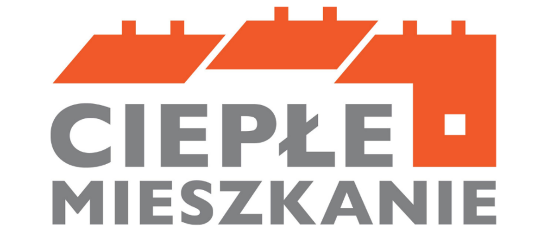 Załącznik nr 1 do 
Zarządzenia Burmistrza Chodcza nr 29/2024 z dnia 19.03.2024 r.REGULAMIN NABORUOKREŚLAJĄCY SPOSÓB SKŁADANIA I ROZPATRYWANIA WNIOSKÓW O DOFINANSOWANIE 
W RAMACH PROGRAMU PRIORYTETOWEGO „CIEPŁE MIESZKANIE” 
NA TERENIE MIASTA I GMINY CHODECZ§1. Przepisy ogólne.Celem programu jest poprawa jakości powietrza oraz zmniejszenie emisji pyłów oraz gazów cieplarnianych poprzez wymianę źródeł ciepła i poprawę efektywności energetycznej w lokalach mieszkalnych znajdujących się w budynkach mieszkalnych wielorodzinnych na terenie Miasta i Gminy Chodecz. Program będzie realizowany w roku 2024, przy czym umowy z beneficjentami końcowymi będą zawierane do 30.04.2024 r. lub do wyczerpania środków. W ramach programu zawarte zostaną umowy z beneficjentami końcowymi na łączną kwotę dofinansowania w wysokości 41 000,00 zł, w tym: 1 umowa na podstawowy poziom dofinansowania na łączną kwotę dofinansowania w wysokości do 41 000,00 zł.Wnioski będą rozpatrywane w kolejności od daty wpływu do tutejszego Urzędu. Umowy z Beneficjentami końcowymi zawierane będą do wyczerpania środków przyznanych przez Narodowy Fundusz Ochrony Środowiska i Gospodarki Wodnej (dalej NFOŚiGW) za pośrednictwem Wojewódzkiego Funduszu Ochrony Środowiska i Gospodarki Wodnej w Toruniu (dalej WFOŚiGW w Toruniu). Środki na realizację programu przekazane zostały Gminie Chodecz w formie dotacji z NFOŚiGW za pośrednictwem WFOŚiGW w Toruniu.Beneficjentem końcowym może być osoba fizyczna posiadająca tytuł prawny wynikający z prawa własności lub ograniczonego prawa rzeczowego do lokalu mieszkalnego, znajdującego się w budynku mieszkalnym wielorodzinnym, położonym na terenie Miasta i Gminy Chodecz oraz spełniająca kryteria dochodowe dla poszczególnych poziomów dofinansowania określonych w §2 niniejszego regulaminu. Dofinansowanie przyznaje się beneficjentowi końcowemu na demontaż wszystkich nieefektywnych źródeł ciepła na paliwa stałe służących do ogrzewania lokalu mieszkalnego, które zostały zgłoszone do Centralnej Ewidencji Emisyjności Budynków oraz:zakup i montaż źródła ciepła do celów ogrzewania lub ogrzewania i ciepłej wody użytkowej (dalej cwu) albo podłączenie lokalu mieszkalnego do efektywnego źródła ciepła w budynku, spełniającego wymagania, o których mowa w §4 niniejszego Regulaminu. 7.1. W przypadku spełnienia wymogów określonych w ust. 7 dodatkowo mogą być wykonane: demontaż oraz zakup i montaż nowej instalacji centralnego ogrzewania i/lub cwu w lokalu mieszkalnym, instalacji gazowej od przyłącza gazowego/zbiornika na gaz do kotła, zakup i montaż okien w lokalu mieszkalnym lub drzwi oddzielających lokal od przestrzeni nieogrzewanej lub środowiska zewnętrznego (zawiera również demontaż), zakup i montaż wentylacji mechanicznej z odzyskiem ciepła w lokalu mieszkalnym, dokumentacja projektowa dotycząca powyższego zakresu. §2. Poziomy i intensywność dofinansowaniaCzęść 1 Podstawowy poziom dofinansowania Beneficjentem końcowym uprawnionym do podstawowego dofinansowania jest osoba fizyczna, której dochód roczny nie przekracza kwoty 135 000 zł (brany jest pod uwagę dochód Beneficjenta końcowego, a nie w przeliczeniu na członka gospodarstwa domowego): stanowiący podstawę obliczenia podatku, wykazanym w ostatnio złożonym zeznaniu podatkowym zgodnie z ustawą o podatku dochodowym od osób fizycznych; ustalony: zgodnie z wartościami określonymi w załączniku do obwieszczenia ministra właściwego do spraw rodziny w sprawie wysokości dochodu za dany rok z działalności podlegającej opodatkowaniu na podstawie przepisów o zryczałtowanym podatku dochodowym od niektórych przychodów osiąganych przez osoby fizyczne, obowiązującego na dzień złożenia wniosku oraz na podstawie dokumentów potwierdzających wysokość uzyskanego dochodu, zawierających informacje o wysokości przychodu i stawce podatku lub wysokości opłaconego podatku dochodowego w roku wskazanym w powyższym obwieszczeniu ministra; z tytułu prowadzenia gospodarstwa rolnego, przyjmując, że z 1 ha przeliczeniowego uzyskuje się dochód roczny w wysokości dochodu ogłaszanego corocznie, w drodze obwieszczenia Prezesa Głównego Urzędu Statystycznego na podstawie ustawy o podatku rolnym, obowiązującego na dzień złożenia wniosku o dofinansowanie; niepodlegający opodatkowaniu na podstawie przepisów o podatku dochodowym od osób fizycznych i mieszczącym się pod względem rodzaju katalogu zawartym w art. 3 lit. c) ustawy o świadczeniach rodzinnych, osiągniętym w roku kalendarzowym poprzedzającym rok złożenia wniosku o dofinansowanie, wykazanym w odpowiednim dokumencie. W przypadku uzyskiwania dochodów z różnych źródeł określonych powyżej w ust. 1 pkt 1-4, dochody te sumuje się, przy czym suma ta nie może przekroczyć kwoty 135 000 zł. Brany jest pod uwagę tylko dochód beneficjenta końcowego, a nie w przeliczeniu na członka gospodarstwa domowego. Intensywność dofinansowania wynosi do 30% faktycznie poniesionych kosztów kwalifikowalnych przedsięwzięcia realizowanego przez beneficjenta końcowego, nie więcej niż 16 500 zł na jeden lokal mieszkalny, w budynku wielorodzinnym. Część 2 Podwyższony poziom dofinansowaniaBeneficjentem końcowym uprawnionym do podwyższonego poziomu dofinansowania jest osoba fizyczna, której przeciętny miesięczny dochód na jednego członka jej gospodarstwa domowego wskazany w zaświadczeniu wydawanym zgodnie z art. 411 ust. 10g ustawy – Prawo ochrony środowiska, nie przekracza kwoty: 1 894 zł w gospodarstwie wieloosobowym, 2 651 zł w gospodarstwie jednoosobowym; W przypadku prowadzenia działalności gospodarczej, roczny przychód tej osoby fizycznej, z tytułu prowadzenia pozarolniczej działalności gospodarczej za rok kalendarzowy, za który ustalony został przeciętny miesięczny dochód wskazany w zaświadczeniu, o którym mowa w ust. 1, nie przekroczył czterdziestokrotności kwoty minimalnego wynagrodzenia za pracę określonego w rozporządzeniu Rady Ministrów obowiązującym w grudniu roku poprzedzającego rok złożenia wniosku o dofinansowanie. Intensywność dofinansowania wynosi do 60% faktycznie poniesionych kosztów kwalifikowalnych przedsięwzięcia realizowanego przez beneficjenta końcowego, nie więcej niż 27 500 zł na jeden lokal mieszkalny, w budynku wielorodzinnym. Część 3 Najwyższy poziom dofinansowaniaBeneficjentem końcowym uprawnionym do najwyższego poziomu dofinansowania jest osobą fizyczna, której przeciętny miesięczny dochód na jednego członka jej gospodarstwa domowego wskazany w zaświadczeniu wydawanym zgodnie z art. 411 ust. 10 g ustawy – Prawo ochrony środowiska, nie przekracza kwoty: 1 090 zł w gospodarstwie wieloosobowym, 1 526 zł w gospodarstwie jednoosobowym; lub ma ustalone prawo do otrzymywania zasiłku stałego, zasiłku okresowego, zasiłku rodzinnego lub specjalnego zasiłku opiekuńczego, potwierdzone w zaświadczeniu wydanym na wniosek beneficjenta końcowego, przez wójta, burmistrza lub prezydenta miasta, zawierającym wskazanie rodzaju zasiłku raz okresu, na który został przyznany. Zasiłek musi przysługiwać w każdym z kolejnych 6 miesięcy kalendarzowych poprzedzających miesiąc złożenia wniosku o wydanie zaświadczenia oraz co najmniej do dnia złożenia wniosku o dofinansowanie; W przypadku prowadzenia działalności gospodarczej przez osobę, która przedstawiła zaświadczenie o przeciętnym miesięcznym dochodzie na jednego członka jej gospodarstwa domowego, roczny jej przychód, z tytułu prowadzenia pozarolniczej działalności gospodarczej za rok kalendarzowy, za który ustalony został przeciętny miesięczny dochód wskazany w zaświadczeniu, nie przekroczył dwudziestokrotności kwoty minimalnego wynagrodzenia za pracę określonego w rozporządzeniu Rady Ministrów obowiązującym w grudniu roku poprzedzającego rok złożenia wniosku o dofinansowanie. Intensywność dofinansowania wynosi do 90% faktycznie poniesionych kosztów kwalifikowalnych przedsięwzięcia realizowanego przez beneficjenta końcowego, nie więcej niż 41 000 zł na jeden lokal mieszkalny, w budynku wielorodzinnym. §3. Warunki dofinansowania udzielanego przez gminę dla beneficjenta końcowegoW przypadku, gdy działalność gospodarcza jest prowadzona na powierzchni całkowitej przekraczającej 30% lokalu mieszkalnego w budynku wielorodzinnym, przedsięwzięcie nie kwalifikuje się do dofinansowania;Nie udziela się dofinansowania na przedsięwzięcie, na które beneficjent końcowy otrzymał dofinansowanie w ramach programów priorytetowych NFOŚiGW:Poprawa jakości powietrza w najbardziej zanieczyszczonych gminach – pilotaż;Poprawa jakości powietrza poprzez wymianę źródeł ciepła w budynkach wielorodzinnych – pilotaż na terenie województwa zachodniopomorskiego;Poprawa jakości powietrza poprzez wymianę źródeł ciepła w budynkach wielorodzinnych – pilotaż na terenie województwa dolnośląskiego;Przedsięwzięcie realizowane w ramach programu może być dofinansowane z innych środków publicznych niż programy wymienione w pkt 2), z tym, że łączna kwota dofinansowania na przedsięwzięcie nie może przekroczyć 100% kosztów kwalifikowanych przedsięwzięcia;Warunkiem udzielenia dofinansowania jest zobowiązanie się Beneficjenta, że po zakończeniu realizacji przedsięwzięcia w ramach Programu w lokalu mieszkalnym objętym dofinansowaniem:nie będzie zainstalowane i nie będzie użytkowane źródło ciepła na paliwa stałe o klasie niższej niż 5 klasa według normy przenoszącej normę europejską EN 303-5,zamontowane w lokalu mieszkalnym kominki wykorzystywane na cele rekreacyjne będą spełniać wymagania ekoprojektuwszystkie zainstalowane oraz użytkowane urządzenia służące do celów ogrzewania i/lub przygotowania ciepłej wody użytkowej (w tym kominki wykorzystywane na cele rekreacyjne) będą spełniać docelowe wymagania obowiązujących na terenie położenia lokalu mieszkalnego objętego dofinansowaniem, aktów prawa miejscowego, w tym uchwał antysmogowych12, również wtedy kiedy akty te przewidują bardziej rygorystyczne ograniczenia dotyczące zakupu i montażu źródła ciepła;Zakres przedsięwzięcia finansowanego w ramach programu musi być zgodny z programem ochrony powietrza w rozumieniu art. 91 ustawy z dnia 27 kwietnia 2001 r. – Prawo ochrony środowiska, właściwym ze względu na usytuowanie budynku, w którym znajduje się lokal mieszkalny    objęty     dofinansowaniem,     obowiązującym     na     dzień     złożenia     wniosku o dofinansowanie;W ramach programu można dofinansować zakup i montaż tylko jednego źródła ciepła dla lokalu mieszkalnego do celów ogrzewania lub ogrzewania i cwu. Wyjątek stanowi ogrzewanie elektryczne, które może się składać z kilku urządzeń trwale zainstalowanych w lokalu mieszkalnym, tworzących system ogrzewania tego lokalu mieszkalnego;Nie jest możliwe otrzymanie dofinansowania na zakup i montaż indywidulanego źródła ciepła w lokalu mieszkalnym w przypadku, gdy budynek mieszkalny wielorodzinny, w którym znajduje się lokal, którego dotyczy wniosek o dofinansowanie, jest podłączony do sieci ciepłowniczej;Wymieniane źródło ciepła na paliwo stałe musi być trwale wyłączone z użytku. Potwierdzeniem trwałego wyłączenia z użytku źródła ciepła na paliwo stałe jest imienny dokument zezłomowania/karta przekazania odpadu/formularza przyjęcia odpadów metali. Dopuszcza się pozostawienie w /lokalu mieszkalnym pieców kaflowych lub kominków niespełniających wymagań ekoprojektu13 oraz docelowych wymagań aktów prawa miejscowego (w tym uchwał antysmogowych, o których mowa w ust. 10 pkt. 4) Części 1) programu), jednak muszą być one trwale odłączone od przewodu kominowego, co oznacza trwałe wyłączenie z użytku i musi być to potwierdzone odpowiednim protokołem kominiarskim wydanym przez mistrza kominiarskiego;W przypadku, gdy w lokalu mieszkalnym, w którym realizowane jest przedsięwzięcie, prowadzona jest działalność gospodarcza rozumiana zgodnie z unijnym prawem konkurencji, wysokość dotacji jest pomniejszana proporcjonalnie do powierzchni zajmowanej na prowadzenie działalności gospodarczej.§4.  Rodzaje kosztów kwalifikowanych oraz wymagania techniczne dla Części 1)-3) programuWszystkie urządzenia oraz materiały muszą być fabrycznie nowe, dopuszczone do obrotu oraz w przypadku gdy wynika to z obowiązujących przepisów prawa – posiadać deklaracje zgodności urządzeń z przepisami z zakresu bezpieczeństwa produktu (oznaczenia „CE” lub „B”). Jeżeli wynika to z przepisów prawa, usługi muszą być wykonane przez osoby lub podmioty posiadające stosowne uprawienia i pozwolenia oraz przeprowadzone zgodnie z obowiązującym prawem i normami. Szczegółowe wymagania określono w tabelach poniżej. W usługach montażu wskazanych w poniższych tabelach zawarty jest również koszt demontażu i/lub transportu. 1. Dokumentacja 2. Źródła ciepła, instalacje, wentylacja 3. Stolarka okienna i drzwiowa §5. Okres kwalifikowalności kosztówDofinansowaniem objęte będą wydatki poniesione na realizację przedsięwzięcia, którego rozpoczęcie nastąpi nie wcześniej niż data zawarcia umowy o dofinansowanie przez beneficjenta końcowego z Miastem i Gminą Chodecz, a zakończenie nie później niż do 31.12.2024 r. Wydatki poniesione przed dniem zawarcia umowy nie stanowią kosztów kwalifikowalnych. Rozpoczęcie przedsięwzięcia przez beneficjenta końcowego rozumiane jest jako poniesienie pierwszego kosztu kwalifikowalnego (data wystawienia pierwszej faktury lub równoważnego dokumentu księgowego). Zakończenie przedsięwzięcia przez beneficjenta końcowego (data wystawienia ostatniej faktury lub równoważnego dokumentu księgowego lub innego dokumentu potwierdzającego wykonanie prac) oznacza rzeczowe zakończenie wszystkich prac objętych umową o dofinansowanie, pozwalające na prawidłową eksploatację zamontowanych urządzeń. §6. Tryb postępowania w sprawie udzielenia dotacjiBeneficjent końcowy ubiegający się o dofinansowanie, w terminie od 19.03.2024 r. do 30.04.2024 r. składa wniosek o przyznanie dotacji. Wniosek złożone przed i po wyznaczonej dacie nie będą rozpatrywane. Wszczęcie postępowania o udzielenie dotacji następuje na podstawie pisemnego wniosku, według wzoru, który stanowi załącznik nr 2 do Regulaminu. Do wniosku należy dołączyć następujące dokumenty: Kopię aktualnego dokumentu potwierdzającego tytuł prawny do lokalu mieszkalnego, w którym będzie realizowane przedsięwzięcie; Kopię ostatnio złożonego zeznania podatkowego zgodnie z ustawą o podatku dochodowym od osób fizycznych; Zaświadczenie o wysokości przeciętnego miesięcznego dochodu przypadającego na jednego członka gospodarstwa domowego, wydane przez Miejsko-Gminny Ośrodek Pomocy Społecznej w Chodczu zgodnie z art. 411 ust. 10g ustawy – Prawo ochrony środowiska – dotyczy poziomu podwyższonego i najwyższego; Oświadczenie współwłaściciela / wszystkich pozostałych współwłaścicieli, posiadającego / posiadających wspólny tytuł prawny wynikający z ograniczonego prawa rzeczowego do lokalu mieszkalnego; Oświadczenie współmałżonka Wnioskodawcy o wyrażeniu zgody na zaciągnięcie przez współmałżonka zobowiązań wynikających z umowy dotacji. Wniosek o dofinansowanie przedsięwzięcia zawiera jednocześnie oświadczenie woli Beneficjenta końcowego o zawarciu umowy o dofinansowanie na warunkach opisanych w tym wniosku, zaś zawarcie umowy następuje w sposób określony w §7. Formularz wniosku wraz z wymaganymi załącznikami składa się w sekretariacie Urzędu Miasta i Gminy Chodecz, ul. Kaliska 2, 87-860 Chodecz lub listownie, przesyłką kurierską. bW przypadku dostarczenia wniosku za pośrednictwem poczty – datą złożenia wniosku jest data nadania przesyłki w polskiej placówce pocztowej, natomiast w przypadku przesyłki kurierskiej datą złożenia wniosku jest data doręczenia do sekretariatu Urzędu Miasta i Gminy w Chodczu. Wnioski o przyznanie dofinansowania będą podlegać ocenie formalnej i merytorycznej w terminie 30 dni od daty ich złożenia z zastrzeżeniem, że termin ten może być wydłużony o czas uzyskania opinii podmiotów zewnętrznych. O kolejności rozpatrywania wniosków o przyznanie dotacji decyduje numer nadany w rejestrze korespondencji przychodzącej Urzędu Miasta i Gminy Chodecz, a wnioski rozpatrywane będą w kolejności od numeru najniższego do numeru najwyższego. W przypadku stwierdzenia uchybień formalno-prawnych lub innych braków w dokumentacji, wzywa się wnioskodawcę do ich usunięcia w terminie 7 dni od dnia doręczenia wezwania. Wniosek niespełniający wymogów formalnych lub merytorycznych, nieuzupełniony we wskazanym terminie podlega odrzuceniu, o czym wnioskodawca zostanie poinformowany pisemnie. Złożenie wniosku o przyznanie dofinansowania nie jest równoznaczne z przyznaniem dotacji. Odmowa udzielenia dofinansowania dla wniosków o dofinansowanie, które pozytywnie przeszły ocenę formalną i merytoryczną, możliwa jest w przypadku wyczerpania środków finansowych przyznanych dla Miasta i Gminy Chodecz przez WFOŚiGW w Toruniu.§7. Zawarcie umowyDecyzja o udzieleniu dofinansowania jest podejmowana przez Miasto i Gminę Chodecz dla wniosków o dofinansowanie, które pozytywnie przeszły ocenę formalną i merytoryczną. W przypadku pozytywnej oceny w sprawie udzielenia dofinansowania, Wnioskodawca jest o tym zawiadamiany pisemnie wraz ze wskazaniem terminu podpisania umowy. Nie podpisanie umowy w terminie 14 dni od dnia doręczenia zawiadomienia z przyczyn leżących po stronie Wnioskodawcy skutkuje odmową przyznania dotacji, bez prawa do roszczeń z tego tytułu. Korespondencję Miasta i Gminy Chodecz w formie pisemnej ze zwrotnym potwierdzeniem odbioru na adres do korespondencji wskazany we wniosku o dofinansowanie uznaje się za skutecznie doręczoną w dniu odebrania przesyłki przez Wnioskodawcę. W przypadku zwrotu korespondencji z adnotacją urzędu pocztowego: „nie podjęto w terminie”, „adresat wyprowadził się” lub tym podobne, uznaje się, że korespondencja została prawidłowo doręczona z dniem zwrotu przesyłki do nadawcy. §8. Tryb postępowania w sprawie rozliczenia dotacjiBeneficjent końcowy, w nieprzekraczalnym terminie do 14 dni od dnia zakończenia realizacji przedsięwzięcia, jednak nie później niż do 31.12.2024 r. przedkłada Gminie Chodecz końcowe rozliczenie realizacji przedsięwzięcia. Do rozliczenia końcowego należy dołączyć następujące dokumenty: Wniosek o płatność (wypłatę dotacji) według wzoru, stanowiącego załącznik nr 6 do niniejszego Regulaminu. Potwierdzenie trwałego wyłączenia z użytku źródła ciepła na paliwo stałe niespełniające wymagań minimum 5 klasy wg normy przenoszącej normę europejska EN 303-5. Potwierdzeniem trwałego wyłączenia z użytku źródła ciepła na paliwo stałe jest imienny dokument zezłomowania / karta przekazania odpadu / formularz przyjęcia odpadów metali. W przypadku pieców kaflowych i innych źródeł ciepła, które nie podlegają zezłomowaniu, należy przedstawić odpowiedni protokół kominiarski wydany przez mistrza kominiarskiego, potwierdzający trwałe odłączenie od przewodu kominowego; Dokumenty zakupu, czyli kopie faktur lub innych równoważnych dokumentów księgowych (oryginały do wglądu), potwierdzających nabycie materiałów, urządzeń lub usług wraz z potwierdzeniem dokonania zapłaty za nie. Dokument zakupu nie może być z datą wcześniejszą, niż data podpisania umowy o udzielenie dofinansowania. Dokumenty potwierdzające spełnienie wymagań technicznych określonych w §4 niniejszego Regulaminu. Dokument potwierdzający instalację źródła przez instalatora posiadającego odpowiednie uprawnienia (w szczególności w przypadku pieców gazowych, protokołu ze sprawdzenia szczelności instalacji czy protokołu sporządzonego przez kominiarza w zakresie prawidłowego działania kanałów spalinowych i wentylacyjnych). Miasto i Gmina Chodecz, nie częściej niż raz na kwartał, składa zbiorcze zestawienie zrealizowanych przez beneficjentów końcowych przedsięwzięć do WFOŚiGW w Toruniu. Miasto i Gmina Chodecz otrzyma z WFOŚiGW w Toruniu dotację w terminie do 30 dni od daty wpływu do WFOŚiGW w Toruniu kompletnego i prawidłowo wypełnionego wniosku o płatność wraz z wymaganymi dokumentami. Miasto i Gmina Chodecz wypłaci beneficjentowi końcowemu dofinansowanie o równowartości środków otrzymanych z WFOŚiGW w Toruniu w terminie do 7 dni roboczych od dnia ich otrzymania w zakresie objętym rozliczonym wnioskiem o płatność. Dofinansowania nie wypłaca się, jeżeli beneficjent końcowy zbył przed dniem wypłaty dofinansowania lokal mieszkalny objęty dofinansowaniem. W przypadku ustalenia, że wypłacona beneficjentowi kwota dotacji jest wyższa niż kwota należnej dotacji wynikającej z warunków określonych w Regulaminie, Beneficjent końcowy jest zobowiązany do zwrotu różnicy na rachunek bankowy Miasta i Gminy Chodecz wraz z odsetkami ustawowymi, w wysokości określonej w obwieszczeniu Ministra Sprawiedliwości wydanym na podstawie art. 359 § 4 ustawy z dnia 23 kwietnia 1964 r. Kodeks cywilny, naliczonymi od dnia przekazania środków na rzecz Beneficjenta końcowego do dnia uznania rachunku bankowego Miasta i Gminy Chodecz. §9. Postanowienia końcoweNFOŚiGW/WFOŚiGW w Toruniu / Miasta i Gminy Chodecz mogą dokonać kontroli przedsięwzięcia u beneficjenta końcowego w miejscu realizacji przedsięwzięcia, samodzielnie lub poprzez podmioty zewnętrzne od daty złożenia wniosku o dofinansowanie przez beneficjenta końcowego, w trakcie realizacji oraz w okresie jego trwałości. Beneficjent końcowy jest zobowiązany do umożliwienia przeprowadzenia kontroli, o której mowa w ust. 1 pod rygorem rozwiązania umowy o dofinansowanie i zwrotu otrzymanej dotacji wraz z odsetkami naliczonymi jak od zaległości podatkowych. Okres trwałości przedsięwzięcia dla beneficjenta końcowego wynosi 5 lat od daty zakończenia przedsięwzięcia. W okresie trwałości beneficjent końcowy nie może zmienić przeznaczenia lokalu z mieszkalnego na inny, nie może zdemontować urządzeń, instalacji oraz wyrobów budowlanych zakupionych i zainstalowanych w trakcie realizacji przedsięwzięcia, a także nie może zainstalować dodatkowych źródeł ciepła, niespełniających warunków programu i wymagań technicznych określonych w rozdziale 4 Regulaminu. Wnioskodawca / beneficjent końcowy ma obowiązek niezwłocznego informowania o każdej zmianie danych adresowych, pod rygorem uznania skutecznego doręczenia korespondencji przez Urząd Miasta i Gminy Chodecz, przesłanej na dotychczas znany adres Wnioskodawcy. Wszelkie wątpliwości odnoszące się do interpretacji postanowień Regulaminu rozstrzyga Miasto i Gmina Chodecz. Niniejszy regulamin może zostać zmieniony. Załączniki do Regulaminu: 1. Załącznik nr 1 do Regulaminu naboru – Instrukcja wypełniania wniosku o dofinansowanie 2. Załącznik nr 2 do Regulaminu naboru – Wzór wniosku o dofinansowanie 3. Załącznik nr 3 do Regulaminu naboru – Wzór Pełnomocnictwa 4. Załącznik nr 4 do Regulaminu naboru – Wzór Umowy o dofinansowanie 5. Załącznik nr 5 do Regulaminu naboru – Instrukcja wypełniania wniosku o płatność 6. Załącznik nr 6 do Regulaminu naboru – Wzór wniosku o płatność Załącznik Nr 1 do RegulaminuINSTRUKCJA WYPEŁNIANIA WNIOSKUo dofinansowanie w ramach programu Ciepłe Mieszkanie na terenie Miasta i Gminy Chodecz ZALECENIA OGÓLNE Przed rozpoczęciem wypełniania formularza wniosku o dofinansowanie należy zapoznać się z treścią Programu Priorytetowego oraz Regulaminem naboru określającym sposób składania i rozpatrywania wniosków o dofinansowanie w ramach Programu Priorytetowego „Ciepłe Mieszkanie” na terenie Miasta i Gminy Chodecz. Informacje zawarte w formularzu powinny być aktualne i zgodne ze stanem faktycznym. Jeśli Wnioskodawca chce dołączyć dodatkowe informacje/dane mogące mieć wpływ na ocenę wniosku, należy dołączyć dodatkowy załącznik, podpisany przez Wnioskodawcę. INSTRUKCJA WYPEŁNIANIA POSZCZEGÓLNYCH CZEŚCI WNIOSKU A. DANE WNIOSKODAWCY Dane ogólne Należy wpisać: nazwisko Wnioskodawcy (pole obowiązkowe), imię Wnioskodawcy (pole obowiązkowe), nr PESEL Wnioskodawcy (pole obowiązkowe), telefon kontaktowy Wnioskodawcy - zaleca się wpisanie nr telefonu komórkowego (pole obowiązkowe), Należy wpisać adres e-mail Wnioskodawcy (pole nieobowiązkowe). Informacja o współmałżonku Należy zaznaczyć jedną z opcji zgodnie z nazwą pól (pole obowiązkowe). Jeśli zaznaczono Pole „pozostaję w związku małżeńskim” obowiązkowo należy wpisać imię i nazwisko współmałżonka, nr PESEL lub inny unikalny nr identyfikacyjny (w przypadku braku posiadania nr PESEL) współmałżonka oraz zaznaczyć właściwą opcję dot. wspólności majątkowej. Status Wnioskodawcy Należy zaznaczyć właściwą opcję dot. tytułu prawnego do lokalu mieszkalnego. Należy zaznaczyć poziom dofinansowania, o jaki ubiega się Wnioskodawca. Adres zamieszkania Należy wpisać zgodnie ze stanem faktycznym. Adres do korespondencji w Polsce Należy zaznaczyć i wypełnić jeżeli adres do korespondencji jest inny niż adres zamieszkania. B. INFORMACJE O PRZEDSIĘWZIĘCIU B.1 INFORMACJE OGÓLNE DOTYCZĄCE LOKALU MIESZKALNEGO Należy zaznaczyć właściwe pole, jeżeli adres lokalu mieszkalnego, w którym będzie realizowane wnioskowane przedsięwzięcie jest taki sam jak adres zamieszkania Wnioskodawcy. Należy wpisać całkowitą powierzchnię lokalu mieszkalnego, w którym będzie realizowane wnioskowane przedsięwzięcie (pole obowiązkowe). Należy wpisać nr działki zgodnie z danymi ewidencji gruntów i budynków, na której znajduje się budynek z lokalem mieszkalnym, w którym będzie realizowane wnioskowane przedsięwzięcie (pole obowiązkowe). Należy wpisać nr księgi wieczystej lokalu mieszkalnego w którym będzie realizowane wnioskowane przedsięwzięcie (jeżeli dotyczy). Należy zaznaczyć pole, jeżeli w lokalu mieszkalnym, w którym będzie realizowane wnioskowane przedsięwzięcie jest prowadzona działalność gospodarcza w rozumieniu Programu, tj. zgodnie z unijnym prawem konkurencji. Należy wpisać powierzchnię lokalu mieszkalnego (w m2) wykorzystywaną na prowadzenie działalności gospodarczej w lokalu mieszkalnym, w którym będzie realizowane wnioskowane przedsięwzięcie. B.2. ZAKRES RZECZOWY PRZEDSIĘWZIĘCIA B.2.1 Źródła ciepła, instalacje, wentylacja W tej tabeli Wnioskodawca zaznacza pozycje, które zamierza zrealizować w ramach wnioskowanego przedsięwzięcia w zakresie źródła ciepła, instalacje, wentylacja B.2.3 Stolarka okienna i drzwiowa W tej tabeli Wnioskodawca zaznacza pozycje, które zamierza zrealizować w ramach wnioskowanego przedsięwzięcia w zakresie stolarki okiennej i drzwiowej. B.2.3 Dokumentacja W tej tabeli Wnioskodawca zaznacza pozycje, które zamierza zrealizować w ramach wnioskowanego przedsięwzięcia w zakresie dokumentacji C. DOCHÓD WNIOSKODAWCY C.1 Dotyczy Beneficjentów uprawnionych do podstawowego poziomu dofinansowania, o dochodzie rocznym nieprzekraczającym 135 000 zł. Do wniosku należy dołączyć kopie dokumentów potwierdzające dochód, a ich oryginały należy przechowywać, od momentu złożenia wniosku o dofinansowanie do czasu zakończenia umowy o dofinansowanie (tj. do zakończenia okresu trwałości), w przypadku pozytywnej oceny wniosku i podpisania umowy o dofinansowanie. W tym okresie, na żądanie upoważnionych podmiotów, Wnioskodawca/Beneficjent jest zobowiązany do udostępnienia dokumentów potwierdzających prawidłowość danych. Należy zaznaczyć właściwe pole, jeżeli Wnioskodawca uzyskuje dochód z opisanego tytułu. Uwaga! Jeśli wyliczony łączny dochód Wnioskodawcy przekracza 135 000 zł, Wnioskodawca nie jest uprawniony do uzyskania dofinansowania w ramach Programu. C.2 DOTYCZY BENEFICJENTÓW UPRAWNIONYCH DO PODWYŻSZONEGO POZIOMU DOFINANSOWANIA Każdy Wnioskodawca ubiegający się o podwyższony poziom dofinansowania zobowiązany jest do dołączenia do wniosku zaświadczenia, wydanego do dnia złożenia wniosku o dofinansowanie przez właściwy organ, wskazującego przeciętny miesięczny dochód na jednego członka gospodarstwa domowego Wnioskodawcy oraz rodzaj tego gospodarstwa (jednoosobowe albo wieloosobowe). Zaświadczenie składane z wnioskiem o dofinansowanie nie może być wydane z datą wcześniejszą niż 3 miesiące od daty złożenia tego wniosku. Zaświadczenie powinno być wydane najpóźniej w dniu złożenia wniosku o dofinansowanie. Do wniosku należy dołączyć kopie dokumentów potwierdzające dochód, a ich oryginały należy przechowywać, od momentu złożenia wniosku o dofinansowanie do czasu zakończenia umowy o dofinansowanie (tj. do zakończenia okresu trwałości), w przypadku pozytywnej oceny wniosku i podpisania umowy o dofinansowanie. W tym okresie, na żądanie upoważnionych podmiotów, Wnioskodawca/Beneficjent jest zobowiązany do udostępnienia dokumentów potwierdzających prawidłowość podanych danych. C.3 DOTYCZY BENEFICJENTÓW UPRAWNIONYCH DO NAJWYŻSZEGO POZIOMU DOFINANSOWANIA Każdy Wnioskodawca ubiegający się o najwyższy poziom dofinansowania zobowiązany jest do dołączenia do wniosku zaświadczenia, wydanego do dnia złożenia wniosku o dofinansowanie przez właściwy organ, wskazującego przeciętny miesięczny dochód na jednego członka gospodarstwa domowego Wnioskodawcy oraz rodzaj tego gospodarstwa (jednoosobowe albo wieloosobowe). Do wniosku należy dołączyć kopie dokumentów potwierdzające dochód, a ich oryginały należy przechowywać, od momentu złożenia wniosku o dofinansowanie do czasu zakończenia umowy o dofinansowanie (tj. do zakończenia okresu trwałości), w przypadku pozytywnej oceny wniosku i podpisania umowy o dofinansowanie. W tym okresie, na żądanie upoważnionych podmiotów, Wnioskodawca/Beneficjent jest zobowiązany do udostępnienia dokumentów potwierdzających prawidłowość podanych danych. D. OŚWIADCZENIA Wnioskodawca zobowiązany jest do zapoznania się z oświadczeniami wskazanymi we wniosku i ich stosowania. Oświadczenia dotyczą ustalenia stanu faktycznego związanego z lokalem mieszkalnym oraz Wnioskodawcą, a także zawierają zobowiązania związane z prawidłowością realizacji przedsięwzięcia. Złożone oświadczenia są podstawą do podjęcia decyzji o przyznaniu dotacji.Załącznik Nr 2 do RegulaminuWNIOSEKo dofinansowanie w ramach Programu Priorytetowego „Ciepłe Mieszkanie”
na terenie Miasta i Gminy Chodecz  złożenie wniosku			 korekta wnioskuINFORMACJE OGÓLNE A.1. DANE WNIOSKODAWCYB. INFORMACJE O PRZEDSIĘWZIĘCIU B.1. INFORMACJE DOTYCZĄCE LOKALU MIESZKALNGO ZNAJDUJĄCEGO SIĘ W BUDYNKU WIELORODZINNYMB.2. ZAKRES RZECZOWY PRZEDSIĘWZIĘCIA Uwaga: do dofinansowania kwalifikują się tylko koszty zgodne z §4 Regulaminu. W szczególności warunkiem kwalifikowalności kosztów jest spełnienie wymagań technicznych Programu Priorytetowego „Ciepłe Mieszkanie”.B.2.1. Źródła ciepła, instalacje, wentylacja (wybór obligatoryjny):B.2.2. Stolarka okienna i drzwiowa (dopuszczalne jedynie w przypadku demontażu nieefektywnego źródła ciepła):B.2.3. Dokumentacja:C. DOCHÓD WNIOSKODAWCY. C.1. DOTYCZY BENEFICJENTÓW UPRAWNIONYCH DO POSTAWOWEGO POZIOMU DOFINANSOWANIA W ROZUMENIU PROGRAMU PRIORYTETOWEGO „CIEPŁE MIESZKANIE”.Oświadczam, że uzyskałem/am dochód roczny:Oświadczam, że powyższe dane są prawdziwe, pełne, a także, że zapoznałem się z warunkami udzielania dofinansowania i zobowiązuję się do udostępnienia dokumentów potwierdzających powyższe dane na żądanie upoważnionych podmiotów.C.2. DOTYCZY BENEFICJENTÓW UPRAWNIONYCH DO PODWYŻSZONEGO POZIOMU DOFINANSOWANIA W ROZUMENIU PROGRAMU PRIORYTETOWEGO „CIEPŁE MIESZKANIE”.C.3. DOTYCZY BENEFICJENTÓW UPRAWNIONYCH DO NAJWYŻSZEGO POZIOMU DOFINANSOWANIA W ROZUMENIU PROGRAMU PRIORYTETOWEGO „CIEPŁE MIESZKANIE”.D. OŚWIADCZENIA. Oświadczenie o odpowiedzialności karnej Oświadczam, że jest mi znana odpowiedzialność karna, w szczególności za złożenie podrobionego, przerobionego, poświadczającego nieprawdę albo nierzetelnego dokumentu albo złożenie nierzetelnego, pisemnego oświadczenia dotyczącego okoliczności mających istotne znaczenie dla uzyskania dofinansowania wynikająca z art. 297 ustawy z dnia 6 czerwca 1997 roku - Kodeks karny. Oświadczenie o zgodności rodzaju budynku z Programem Priorytetowym „Ciepłe Mieszkanie” Oświadczam, że niniejszym wnioskiem o dofinansowanie jest objęty wydzielony lokal mieszkalny w budynku wielorodzinnym. Oświadczenie o wymianie/likwidacji wszystkich nieefektywnych źródeł ciepła Oświadczam, że wymianie/likwidacji ulegną wszystkie źródła ciepła na paliwa stałe, niespełniające wymagań minimum 5 klasy według normy przenoszącej normę europejską EN 303-5. Oświadczenie o zapoznaniu się z niezbędną dokumentacją do złożenia wniosku Oświadczam, że zapoznałem się z dokumentami niezbędnymi do złożenia wniosku, w szczególności z Programem „Ciepłe Mieszkanie” oraz Regulaminem naboru wniosków rozumiem i akceptuję zawarte w nich prawa i obowiązki. Oświadczenie dotyczące obowiązku informowania o zmianie danych adresowych Oświadczam, że zobowiązuję się niezwłocznego informowania o każdej zmianie danych adresowych pod rygorem skutecznego doręczania korespondencji w sprawach dot. realizacji przedsięwzięcia przesłanej na dotychczas znany adres Wnioskodawcy. Oświadczenie dotyczące kontroli Akceptuję możliwość przeprowadzenia przez Narodowy Fundusz Ochrony Środowiska i Gospodarki Wodnej (NFOŚiGW), Wojewódzki Fundusz Ochrony Środowiska i Gospodarki Wodnej w Toruniu (WFOŚiGW Toruń), Miasto i Gminę Chodecz lub osoby/podmioty wskazane przez NFOŚiGW/WFOŚiGW Toruń/ Miasto i Gminę Chodecz, kontroli w trakcie realizacji przedsięwzięcia, a także w okresie trwałości przedsięwzięcia, w lokalu mieszkalnym objętym przedsięwzięciem oraz dokumentów związanych z dofinansowaniem i zobowiązuję się do jej umożliwienia pod rygorem rozwiązania umowy dofinansowania i zwrotu otrzymanej dotacji wraz z odsetkami naliczonymi jak od zaległości podatkowych. Oświadczenie o uniknięciu podwójnego dofinansowania Oświadczam, że łączna kwota dofinansowania realizowanego przedsięwzięcia w ramach Programu Priorytetowego „Ciepłe Mieszkanie” ze wszystkich środków publicznych nie przekroczy 100% kosztów kwalifikowanych przedsięwzięcia. Oświadczenie o nieotrzymaniu dofinansowania w ramach innych programów NFOŚiGW Oświadczam, że realizacja przedsięwzięcia objętego wnioskiem nie była objęta dofinansowaniem w ramach programów NFOŚiGW: - Poprawa jakości powietrza w najbardziej zanieczyszczonych gminach – pilotaż; - Poprawa jakości powietrza poprzez wymianę źródeł ciepła w budynkach wielorodzinnych – pilotaż na terenie województwa zachodniopomorskiego; - Poprawa jakości powietrza poprzez wymianę źródeł ciepła w budynkach wielorodzinnych – pilotaż na terenie województwa dolnośląskiego.Oświadczenie o zgodności kosztów kwalifikowanych z Programem Oświadczam, że koszty kwalifikowane będą zgodne z Programem Priorytetowym „Ciepłe Mieszkanie”, w tym w szczególności z rodzajem kosztów kwalifikowanych oraz będą spełniać wymagania techniczne dla programu. Oświadczenie o zgodności realizacji przedsięwzięcia z przepisami prawa budowlanego Oświadczam, że jestem świadomy konieczności realizacji przedsięwzięcia zgodnie z przepisami prawa budowlanego, w szczególności uzyskania pozwolenia na budowę lub dokonania zgłoszenia robót nie wymagających pozwolenia na budowę, lub uzyskania pozwolenia konserwatora zabytków na prowadzenie robót budowlanych przy zabytku wpisanym do rejestru (jeśli dotyczy). Oświadczenie dotyczące okresu trwałości przedsięwzięcia Oświadczam, że w okresie trwałości wynoszącym 5 lat od daty zakończenia przedsięwzięcia: - nie będzie dokonana zmiana przeznaczenia lokalu, którego dotyczy wniosek o dofinansowanie z mieszkalnego na inny, - nie zostaną zdemontowane urządzenia, instalacje oraz wyroby budowlane zakupione i zainstalowane w ramach dofinansowanego przedsięwzięcia, - nie będą zainstalowane dodatkowe źródła ciepła niespełniające warunków Programu i wymagań technicznych określonych w §4 Regulaminu. Oświadczenie, że po zakończeniu przedsięwzięcia w lokalu mieszkalnym pozostaną w eksploatacji tylko źródła ciepła zgodne z wymaganiami Programu Priorytetowego „Ciepłe Mieszkanie” Oświadczam, że po zakończeniu realizacji przedsięwzięcia w ramach Programu Priorytetowego „Ciepłe Mieszkanie” na potrzeby lokalu mieszkalnego objętego dofinansowaniem nie będą zainstalowane dodatkowe źródła ciepła na paliwa stałe niespełniające wymagań technicznych Programu. Oświadczenie, że po zakończeniu przedsięwzięcia w lokalu mieszkalnym pozostaną w eksploatacji tylko źródła ciepła zgodne z wymaganiami Programu Priorytetowego „Ciepłe Mieszkanie” Oświadczam, że po zakończeniu realizacji przedsięwzięcia w ramach Programu Priorytetowego „Ciepłe Mieszkanie” w lokalu objętym dofinansowaniem nie będą zainstalowane oraz użytkowane źródła ciepła na paliwa niespełniające wymagań technicznych Programu Priorytetowego „Ciepłe Mieszkanie”. Oświadczenie dot. rozwiązania/wypowiedzenia umowy o dofinansowanie przez NFOŚiGW lub właściwy terytorialnie WFOŚiGW Oświadczam, że w ciągu ostatnich 3 lat przed dniem złożenia wniosku właściwy terytorialnie WFOŚiGW lub NFOŚiGW nie wypowiedział Wnioskodawcy lub nie rozwiązał z nim umowy o dofinansowanie – za wyjątkiem rozwiązania za porozumieniem stron – z przyczyn leżących po stronie Wnioskodawcy. Oświadczenie o zobowiązaniach publicznoprawnych i cywilnoprawnych Oświadczam, że wywiązuję się z ciążących na mnie zobowiązań publicznoprawnych i cywilnoprawnych na rzecz WFOŚiGW Toruń oraz NFOŚiGW i nie mam w stosunku do nich żadnych zaległości. Oświadczenie dot. podłączenia budynku do sieci ciepłowniczej Oświadczam, iż dla budynku mieszkalnego wielorodzinnego objętego wnioskiem nie istnieją techniczne i ekonomiczne warunki przyłączenia do sieci ciepłowniczej oraz dostarczania ciepła z sieci ciepłowniczej oraz wnioskowany budynek nie jest podłączony do sieci ciepłowniczej. Oświadczenie dotyczące przetwarzania danych osobowych wnioskodawcy w Programie Priorytetowym „Ciepłe Mieszkanie” Oświadczam, że wyrażam zgodę na przetwarzanie moich danych osobowych zawartych we wniosku w zakresie niezbędnym do realizacji zadań związanych z rozpatrzeniem wniosku o dofinansowanie oraz zawarcia i realizacji umowy. INFORMACJA DLA OSÓB, KTÓRYCH DANE OSOBOWE SĄ PRZETWARZANE W PROGRAMIEZgodnie z art. 13 Rozporządzenia Parlamentu Europejskiego i Rady (UE) 2016/679 z dnia 27 kwietnia 2016 r. w sprawie ochrony osób fizycznych w związku z przetwarzaniem danych osobowych i w sprawie swobodnego przepływu takich danych oraz uchylenia dyrektywy 95/46/WE (dalej: RODO) informuję, iż: 1. Administratorem danych osobowych jest Burmistrz Chodcza z siedzibą przy ul. Kaliska 2, 87-860 Chodecz. 2. W sprawach związanych z ochroną danych osobowych można kontaktować się z Inspektorem Ochrony Danych pod adresem e-mail.: ido@chodecz.pl oraz na adres siedziby. 3. Pani/Pana dane osobowe będą przetwarzane w celu realizacji zadań związanych z rozpatrzeniem wniosku o dofinansowanie, zawarcia i realizacji umowy, a także dla dochodzenia roszczeń lub obrony przed roszczeniami wynikającymi z przepisów prawa, jeśli takie się pojawią, zgodnie z art. 6 ust. 1 lit. b) (tzn. przetwarzanie jest niezbędne do wykonania umowy, której Pani/Pan jest stroną) oraz lit. c) (tzn. przetwarzanie jest niezbędne do wypełnienia obowiązku prawnego, który ciąży na administratorze danych np. dokonywanie wyboru przedsięwzięć do dofinansowania, kontrola zadania, obowiązek archiwizacyjny) i lit. f) (tzn. przetwarzanie jest niezbędne do ustalenia, dochodzenia lub obrony roszczeń jeśli takie wystąpią) lub art.9 ust. 2 lit a (tzn. osoba, której dane dotyczą wyraziła zgodę) RODO. 4. Pani/Pana dane osobowe będą przetwarzane przez okres realizacji zadań, o których mowa w pkt 3. Okres przechowywania danych może zostać każdorazowo przedłużony w celu ustalenia, wykonania lub obrony roszczeń. Ponadto Pani/Pana dane osobowe będą przetwarzane przez okres wynikający z obowiązujących przepisów prawa dotyczących archiwizacji. 5. Posiada Pani/Pan prawo do dostępu do treści swoich danych oraz prawo do ich sprostowania, ograniczenia przetwarzania, prawo do przenoszenia danych, prawo wniesienia sprzeciwu, prawo do cofnięcia zgody na ich przetwarzanie w dowolnym momencie bez wpływu na zgodność z prawem przetwarzania, którego dokonano na podstawie zgody wyrażonej przed jej cofnięciem na zasadach - na zasadach określonych w RODO. 6. Ma Pani/Pan prawo wniesienia skargi do organu nadzorczego, którym jest Prezes Urzędu Ochrony Danych Osobowych, gdy uzna Pani/Pan, iż przetwarzanie danych osobowych Pani/Pana dotyczących narusza przepisy RODO. 7. Podanie przez Panią/Pana danych osobowych jest dobrowolne, ale niezbędne w celu realizacji zadań związanych z rozpatrzeniem wniosku o dofinansowanie oraz zawarcia i realizacji umowy. 8. Odbiorcami Pani/Pana danych osobowych będą te podmioty, którym administrator danych osobowych, ma obowiązek przekazywać dane na gruncie obowiązujących przepisów prawa oraz podmioty przetwarzające dane osobowe na zlecenie administratora danych osobowych, w związku z wykonywaniem powierzonego im zadania w drodze zawartej umowy lub porozumienia. 9. Dane osobowe będą przekazane NFOŚiGW i WFOŚiGW w Toruniu w celu udostępnienia środków WFOŚiGW w Toruniu na udzielenie Panu/Pani dotacji, kontroli wykorzystywania dotacji i realizacji przedsięwzięć, sprawozdawczości, w tym ewidencjonowania osiągniętych efektów w ramach realizacji Programu. 10. Pani/Pana dane nie będą poddane zautomatyzowanemu podejmowaniu decyzji. 11. Pani/Pana dane nie będą przekazane odbiorcom w państwach znajdujących się poza Unią Europejską i Europejskim Obszarem Gospodarczym lub do organizacji międzynarodowej. Oświadczenia wnioskodawcy o posiadaniu zgód: współmałżonka, współwłaściciela/wszystkich współwłaścicieli lokalu mieszkalnego, uprawnionego / wszystkich uprawnionych do wspólnego ograniczonego prawa rzeczowego do lokalu mieszkalnego Oświadczam, że posiadam zgodę/zgody na przetwarzanie danych osobowych współmałżonka, współwłaściciela /wszystkich współwłaścicieli lokalu mieszkalnego uprawnionego/wszystkich uprawnionych do wspólnego ograniczonego prawa rzeczowego do lokalu mieszkalnego oraz przekazałem im klauzulę informacyjną Administratora Danych Osobowych. (jeśli dotyczy) Oświadczam, że posiadam zgodę/zgody współwłaściciela/wszystkich współwłaścicieli lokalu mieszkalnego uprawnionego/wszystkich uprawnionych do wspólnego ograniczonego prawa rzeczowego do lokalu mieszkalnego na realizację przedsięwzięcia ujętego w niniejszym wniosku o dofinansowanie. (jeśli dotyczy) Oświadczenia wnioskodawcy o uprawnieniu do dokonywania zmian w lokalu Oświadczam, że jestem uprawniony do dokonywania zmian w lokalu mieszkalnym obejmujących wnioskowane przedsięwzięcie. Oświadczam, że jeśli prace będą realizowane poza lokalem mieszkalnym, uzyskam odpowiednie zgody.E. WYMAGANE ZAŁĄCZNIKI DOŁACZONE DO WNIOSKUPotwierdzam, że zapoznałem/am się z wszystkimi Oświadczeniami, warunkami udziału w Programie, warunkami Umowy, akceptuję je i wnioskuję o przyznanie dotacji w ramach Programu Priorytetowego „Ciepłe Mieszkanie” ……………………………………………………………………………………….. Data i czytelny podpis Wnioskodawcy Oświadczenie współwłaściciela/wszystkich pozostałych współwłaścicieli lokalu mieszkalnego lub uprawnionego/wszystkich pozostałych uprawnionych z ograniczonego prawa rzeczowego do lokalu mieszkalnego o wyrażeniu zgody na realizację przedsięwzięcia w ramach Programu Priorytetowego „Ciepłe Mieszkanie” dla beneficjenta końcowego Miasta i Gminy Chodecz Ja/My niżej podpisany/podpisani oświadczam/oświadczamy, że jestem/jesteśmy współwłaścicielem/ współwłaścicielami lokalu mieszkalnego lub uprawnionym/uprawnionymi z ograniczonego prawa rzeczowego do wydzielonego w budynku wielorodzinnym lokalu mieszkalnego z wyodrębnioną księgą wieczystą położonego pod niżej wskazanym adresem: …………………………………………………………………………………………………………………………………………………………… Oświadczam, że jako współwłaściciel/uprawniony z ograniczonego prawa rzeczowego wyrażam zgodę na realizację przedsięwzięcia ujętego w niniejszym wniosku o dofinansowanie. Dane osób składających oświadczenie:Klauzula informacyjna o przetwarzaniu danych osobowych przez Miasto i Gminę Chodecz dla współwłaściciela/ współwłaścicieli lokalu mieszkalnego lub uprawnionego/uprawnionych z ograniczonego prawa rzeczowego do lokalu mieszkalnego objętego wnioskiem o dofinansowanie w związku z realizacją przedsięwzięcia w ramach Programu Priorytetowego „Ciepłe Mieszkanie” Spełniając obowiązek informacyjny wynikający z art. 14 Rozporządzenia Parlamentu Europejskiego i Rady (UE) 2016/679 z dnia 27 kwietnia 2016 r. w sprawie ochrony osób fizycznych w związku z przetwarzaniem danych osobowych i w sprawie swobodnego przepływu takich danych oraz uchylenia dyrektywy 95/46/WE (ogólne rozporządzenie o ochronie danych, zwane dalej RODO) informuję, że: 1) Administratorem danych osobowych jest Burmistrz Chodcza z siedzibą przy ul. Kaliska 2, 87-860 Chodecz, tel. 054 2848 070, e-mail: urzad@chodecz.pl.2) Istnieje możliwość kontaktu z powołanym inspektorem danych osobowych poprzez adres e-mail: ido@chodecz.pl 3) Przetwarzane będą następujące kategorie Pani/Pana danych: imię i nazwisko, adres zamieszkania. 4) Podane przez Panią/Pana danych osobowych jest dobrowolne lecz niezbędne w celu realizacji zadań związanych z rozpatrzeniem wniosku o dofinansowanie, zawarcia i realizacji umowy w ramach Programu Priorytetowego „Ciepłe Mieszkanie”. 5) Pani/Pana dane osobowe będą przetwarzane na podstawie art. 6 ust. 1 lit. b) i c) RODO, w tym ustawy z dnia 27 kwietnia 2001 r. Prawo ochrony środowiska, w celu określonym w pkt. 4. 6) Pani/Pana dane osobowe będą przetwarzane przez okres niezbędny do realizacji celu wskazanego powyżej, aż do momentu wygaśnięcia obowiązku przetwarzania danych wynikającego z przepisów prawa, w tym przepisów dotyczących archiwizacji.7) Odbiorcami Pani/Pana danych osobowych mogą być (w niezbędnym zakresie do realizacji celu wskazanego w pkt. 4) podmioty przetwarzające dane osobowe na rzecz Administratora, w tym usługi IT. Ponadto, dane mogą zostać udostępnione innym podmiotom uprawnionym do dostępu do danych osobowych na podstawie właściwych przepisów prawa. 8) Pani/Pana dane pozyskane zostały od Wnioskodawcy, który złożył wniosek o dofinansowanie w ramach Programu Priorytetowego „Ciepłe Mieszkanie” do Urzędu Miasta i Gminy w Chodczu. 9) Pani/Pana dane osobowe nie są wykorzystywane w celu podejmowania decyzji, która opiera się wyłącznie na zautomatyzowanym przetwarzaniu, w tym profilowaniu. 10) Pani/Pana dane osobowe nie będą przekazywane do państwa trzeciego lub organizacji międzynarodowych. 11) Pani/Pana prawo do: a) dostępu do danych osobowych, b) sprostowania danych osobowych, c) usunięcia danych osobowych („prawo do bycia zapomnianym”), d) ograniczenia przetwarzania danych osobowych, e) przenoszenia danych osobowych, f) wniesienia sprzeciwu wobec przetwarzania danych osobowych, g) wniesienia skargi do organu nadzorczego właściwego w sprawach ochrony danych osobowych, może być realizowane w oparciu i na zasadach określonych w RODO.Oświadczenie współmałżonka Wnioskodawcy o wyrażeniu zgody na zaciągnięcie przez współmałżonka zobowiązań wynikających z umowy dotacjiWyrażam zgodę na zaciągnięcie przez mojego współmałżonka: zobowiązań wynikających z umowy dotacji zawieranej w celu dofinansowania przedsięwzięcia realizowanego w ramach przyjętego przez Narodowy Fundusz Ochrony Środowiska i Gospodarki Wodnej Programu Priorytetowego „Ciepłe Mieszkanie”, których treść jest mi znana. ……………………………………………………………………………………….. Data i podpisKlauzula informacyjna o przetwarzaniu danych osobowych przez Miasto i Gminę Chodecz dla współmałżonka Wnioskodawcy w związku z realizacją przedsięwzięcia w ramach Programu Priorytetowego „Ciepłe Mieszkanie” Spełniając obowiązek informacyjny wynikający z art. 14 Rozporządzenia Parlamentu Europejskiego i Rady (UE) 2016/679 z dnia 27 kwietnia 2016 r. w sprawie ochrony osób fizycznych w związku z przetwarzaniem danych osobowych i w sprawie swobodnego przepływu takich danych oraz uchylenia dyrektywy 95/46/WE (ogólne rozporządzenie o ochronie danych, zwane dalej RODO) informuję, że: 1) Administratorem danych osobowych jest Burmistrz Chodcza z siedzibą przy ul. Kaliska 2, 87-860 Chodecz, tel. 054 2848 070, e-mail: urzad@chodecz.pl.2) Istnieje możliwość kontaktu z powołanym inspektorem danych osobowych poprzez adres e-mail: ido@chodecz.pl 3) Przetwarzane będą następujące kategorie Pani/Pana danych: imię i nazwisko, adres zamieszkania, PESEL. 4) Podane przez Panią/Pana danych osobowych jest dobrowolne lecz niezbędne w celu realizacji zadań związanych z zawarciem i realizacją umowy w ramach Programu Priorytetowego „Ciepłe Mieszkanie”. 5) Pani/Pana dane osobowe będą przetwarzane na podstawie art. 6 ust. 1 lit. b) i c) RODO, w tym ustawy z dnia 27 kwietnia 2001 r. Prawo ochrony środowiska, w celu określonym w pkt. 4. 6) Pani/Pana dane osobowe będą przetwarzane przez okres niezbędny do realizacji celu wskazanego powyżej, aż do momentu wygaśnięcia obowiązku przetwarzania danych wynikającego z przepisów prawa, w tym przepisów dotyczących archiwizacji. 7) Odbiorcami Pani/Pana danych osobowych mogą być (w niezbędnym zakresie do realizacji celu wskazanego w pkt. 4) podmioty przetwarzające dane osobowe na rzecz Administratora, w tym usługi IT. Ponadto, dane mogą zostać udostępnione innym podmiotom uprawnionym do dostępu do danych osobowych na podstawie właściwych przepisów prawa. 8) Pani/Pana dane pozyskane zostały od Wnioskodawcy, który złożył wniosek o dofinansowanie w ramach Programu Priorytetowego „Ciepłe Mieszkanie” do Urzędu Miasta i Gminy Chodecz. 9) Pani/Pana dane osobowe nie są wykorzystywane w celu podejmowania decyzji, która opiera się wyłącznie na zautomatyzowanym przetwarzaniu, w tym profilowaniu. 10) Pani/Pana dane osobowe nie będą przekazywane do państwa trzeciego lub organizacji międzynarodowych.11) Pani/Pana prawo do: a) dostępu do danych osobowych, b) sprostowania danych osobowych, c) usunięcia danych osobowych („prawo do bycia zapomnianym”), d) ograniczenia przetwarzania danych osobowych, e) przenoszenia danych osobowych, f) wniesienia sprzeciwu wobec przetwarzania danych osobowych, g) wniesienia skargi do organu nadzorczego właściwego w sprawach ochrony danych osobowych, może być realizowane w oparciu i na zasadach określonych w RODO. Załącznik Nr 3 do Regulaminu .…………….………………………………………….. Imię i nazwisko Wnioskodawcy .…………….………………………………………. .…………….……………………………………………. (adres zamieszkania)PEŁNOMOCNICTWO Upoważniam …………………………………………………………………………………………………………………………………………………………… (imię i nazwisko osoby upoważnionej do reprezentowania Wnioskodawcy niniejszym pełnomocnictwem) …………………………………………………………………………………………………………………………………………………………… (adres zamieszkania) ………………………………………………………………. (pesel) do wykonywania następujących czynności: 1) podpisania wniosku o dofinansowanie przedsięwzięcia w ramach Programu Priorytetowego „Ciepłe Mieszkanie” w Mieście i Gminie Chodecz, 2) podpisania Umowy na dofinansowanie przedsięwzięcia w ramach Programu Priorytetowego „Ciepłe Mieszkanie” w Mieście i Gminie Chodecz, 3) podpisywania dokumentów rozliczeniowych (Wniosek o płatność wraz z załącznikami), 4) wprowadzania wszelkich poprawek w dokumentacji rozliczeniowej, 5) składania oświadczeń woli służących ocenie złożonego wniosku o płatność, 6) potwierdzania za zgodność z oryginałem dokumentacji rozliczeniowej, 7) prowadzenia korespondencji dotyczącej rozliczenia dofinansowania w zakresie przedsięwzięcia pn. „Ciepłe Mieszkanie” w Mieście i Gminie Chodecz, finansowanego ze środków udostępnionych przez Wojewódzki Fundusz Ochrony Środowiska i Gospodarki Wodnej przez Narodowy Fundusz Ochrony Środowiska i Gospodarki Wodnej, dla nieruchomości. …………………………………………...…………………………………………………………………………………………………............... (wpisać adres nieruchomości)………………….………………………………. Data i czytelny podpis Wnioskodawcy ……………………..………………………………………. podpis (imię i nazwisko) osoby upoważnionej Załącznik Nr 4 do RegulaminuUMOWA DOFINANSOWANIA W RAMACH PROGRAMU PRIORYTETOWEGO „CIEPŁE MIESZKANIE” BENEFICJENTA KOŃCOWEGO Miasta i Gminy Chodecz nr ………………………zawarta w dniu ……………………. 2024 r. w Chodczu pomiędzy: Miastem i Gminą Chodecz z siedzibą przy ul. Kaliska 2, 87-860 Chodecz, reprezentowaną przez: Jarosława Grabczyńskiego – Burmistrza Chodcza,przy kontrasygnacie Skarbnika Miasta i Gminy Chodecz – Moniki Matuszewskiej, a …………………………………………………………zam.…………………………………………………………………………………………………………………………………… posiadającym nr PESEL……………………………..zwanym dalej Beneficjentem końcowym zwanymi dalej łącznie Stronami o następującej treści: § 1 Przedmiot umowyPrzedmiotem niniejszej Umowy jest udzielenie Beneficjentowi końcowemu przez Gminę Chodecz dotacji na realizację przedsięwzięcia na podstawie wniosku o dofinansowanie złożonego przez Beneficjenta w ramach Programu Priorytetowego „Ciepłe Mieszkanie” (zwanego dalej „Programem”), ze środków udostępnionych Gminie Chodecz przez Wojewódzki Fundusz Ochrony Środowiska i Gospodarki Wodnej w Toruniu, oraz określenie praw i obowiązków stron Umowy związanych z realizacją tego przedsięwzięcia. W wyniku realizacji przedsięwzięcia Beneficjent końcowy zobowiązuje się do terminowego zrealizowania zakresu rzeczowego wskazanego w § 2 ust. 1 lit. b) i przedłożenia jego rozliczenia (wniosek o płatność) w terminie zgodnym z § 3 ust. 3. Przedsięwzięcie realizowane w ramach Umowy może być dofinansowane z innych środków publicznych, przy czym łączna kwota dofinansowania na przedsięwzięcie z różnych źródeł nie może przekroczyć 100% kosztów kwalifikowanych przedsięwzięcia. W wyniku realizacji Umowy zostanie osiągnięty efekt ekologiczny wynikający ze zrealizowanego zakresu rzeczowego przedsięwzięcia, mieszczący się w katalogu rodzajów przedsięwzięć określonych w Programie. § 2 WarunkiBeneficjent końcowy oświadcza, że: zapoznał się z Regulaminem naboru wniosków o dofinansowanie przedsięwzięć w ramach Programu Priorytetowego „Ciepłe Mieszkanie” dla beneficjenta końcowego Miasta i Gminy Chodecz, zwanego dalej „Regulaminem”; posiada tytuł prawny do lokalu nr ….. położonego w budynku wielorodzinnym w miejscowości ………………………………, w którym ma zostać zrealizowane przedsięwzięcie, polegające na wymianie nieefektywnego źródła ciepła na paliwo stałe na …………………………………….. i poprawie efektywności energetycznej lokalu mieszkalnego poprzez wymianę okien / drzwi wejściowych; przy realizacji zadania dopełni wszelkich wymagań formalnych wynikających z obowiązujących przepisów prawa; zadanie zostanie wykonane zgodnie z Wnioskiem o udzielenie dotacji i Regulaminem. Ewentualne przeniesienie na osobę trzecią wierzytelności Beneficjenta wynikających z niniejszej umowy wymaga uprzedniej zgody Gminy Chodecz wyrażonej na piśmie pod rygorem nieważności, a nowy Beneficjent musi spełniać warunki Części 1, Części 2 lub Części 3 Programu. Beneficjent końcowy ponosi wyłączną odpowiedzialność wobec osób trzecich za szkody powstałe w związku z realizacją zadania. W uzasadnionych przypadkach dopuszcza się możliwość zmiany zakresu rzeczowego pod warunkiem zachowania celu zadania zawartego we Wniosku o udzielenie dotacji. Zmiana, o której mowa w ust. 4 wymaga dla swej ważności formy pisemnej w postaci aneksu. § 3 Wysokość dotacji, płatności i terminyKwota dotacji wyniesie ……% kosztów kwalifikowanych przedsięwzięcia, o którym mowa w § 2 ust. 1 lit. b), jednak nie więcej niż ………zł. Ostateczna kwota dotacji do wypłaty będzie obniżona z tytułu prowadzenia działalności gospodarczej o …………% zgodnie z §3 ust. 1 Regulaminu naboru wniosków w ramach Programu Priorytetowego „Czyste Powietrze” dla beneficjenta końcowego Gminy Chodecz. Termin realizacji przedsięwzięcia ustala się od dnia zawarcia umowy do dnia ………………………..…….. Po zakończeniu przedsięwzięcia Beneficjent końcowy przedkłada do Urzędu Miasta i Gminy Chodecz w terminie 14 dni Wniosek o płatność, którego wzór stanowi załącznik nr 6 do Regulaminu naboru określający sposób składania i rozpatrywania wniosków o dofinansowanie w ramach Programu Priorytetowego „Ciepłe Mieszkanie” na terenie Miasta i Gminy Chodecz, wraz z dokumentami wskazanymi w załączniku nr 2 do wniosku o płatność. W celu usprawnienia procesu rozpatrywania wniosku o płatność przewiduje się możliwość kontaktu z Beneficjentem końcowym za pośrednictwem poczty elektronicznej, telefonicznie lub przez SMS. W przypadku niezłożenia przez Beneficjenta końcowego w terminie określonym w ust. 3 wszystkich dokumentów, Gmina Chodecz wezwie pisemnie Beneficjenta końcowego do ich przedłożenia w terminie do 7 dni od dnia otrzymania wezwania z zastrzeżeniem, że ostateczne rozliczenie Beneficjenta końcowego musi zostać złożone do Urzędu Miasta i Gminy Chodecz najpóźniej do 31.12.2024 r. Wypłata dotacji nastąpi w terminie 7 dni roboczych od dnia otrzymania środków przez Gminę Chodecz z Wojewódzkiego Funduszu Ochrony Środowiska i Gospodarki Wodnej w Toruniu na numer konta bankowego Beneficjenta końcowego:…………………………………………………………………………………………………………………………………. Gmina Chodecz składa wniosek o płatność do WFOŚiGW raz na kwartał, a środki przekazywane są w terminie 30 dni od daty wpływu kompletnego i prawidłowo wypełnionego wniosku o płatność do WFOŚiGW w Toruniu. Niezłożenie przez Beneficjenta końcowego Wniosku o płatność w terminie wskazanym w ust. 3 lub niezastosowanie się przez Beneficjenta końcowego do wezwania, o którym mowa w ust. 5 może być podstawą do odmowy wypłaty dotacji. Obowiązek rozliczenia przyznanej dotacji stosownie do przepisów prawa spoczywa na Beneficjencie końcowym. W przypadku wystąpienia okoliczności skutkujących niewykonaniem zadania, Beneficjent końcowy niezwłocznie powiadomi o tym fakcie Gminę Chodecz. Dotacja nie podlega wypłacie, jeżeli Beneficjent końcowy zbył przed wypłatą dotacji lokal mieszkalny objęty dofinansowaniem. Gmina Chodecz odmówi wypłacenia dotacji w przypadku: stwierdzenia niewykonania zadania; stwierdzenia niezgodności zakresu faktycznie wykonanych prac z dokumentami, o których mowa w ust. 3; niezrealizowania przedsięwzięcia w terminie określonym w ust. 2. § 4 Kontrola realizacji i trwałość przedsięwzięciaGmina Chodecz dokona kontroli w miejscu realizacji przedsięwzięcia dla co najmniej 10% zakończonych w danym roku przedsięwzięć, dla których Beneficjenci końcowi złożyli wnioski o płatność końcową. Uprawnienia do przeprowadzenia kontroli w miejscu realizacji przedsięwzięcia przysługują osobom upoważnionym przez Burmistrza Chodcza. Beneficjent końcowy wyraża zgodę na kontrolę realizacji zadania przez upoważnionego pracownika UMiG Chodecz w zakresie: zgodności stanu faktycznego wykonanego zadania z przedłożonymi dokumentami, o których mowa w § 3 ust. 3, w okresie trwałości przedsięwzięcia; na każdym etapie realizacji umowy celem potwierdzenia wykonania zadania i rozliczenia dotacji; sposobu eksploatacji zamontowanego źródła ciepła w okresie trwałości przedsięwzięcia. Kontroli może dokonać również Wojewódzki Fundusz Ochrony Środowiska i Gospodarki Wodnej w Toruniu lub Narodowy Fundusz Ochrony Środowiska i Gospodarki Wodnej w Warszawie w miejscu realizacji przedsięwzięcia, samodzielnie lub poprzez podmioty zewnętrzne od daty złożenia wniosku o dofinansowanie przez beneficjenta końcowego, w trakcie realizacji oraz w okresie trwałości przedsięwzięcia. Beneficjent końcowy zobowiązany jest zapewnić trwałość przedsięwzięcia przez okres 5 lat licząc od daty zakończenia realizacji przedsięwzięcia. Przez trwałość przedsięwzięcia rozumie się niedokonanie zmian przeznaczenia lokalu mieszkalnego, w którym zrealizowane zostało przedsięwzięcie oraz niedokonanie demontażu urządzeń, instalacji oraz wyrobów budowlanych zakupionych i zainstalowanych w trakcie realizacji przedsięwzięcia, a także niezainstalowanie dodatkowych źródeł ciepła niespełniających warunków Programu i wymagań technicznych określonych w §4 Regulaminu. Zbycie lokalu mieszkalnego objętego przedsięwzięciem nie zwalnia Beneficjenta końcowego z realizacji niniejszej Umowy, w szczególności z zachowania trwałości przedsięwzięcia. W Umowie zbycia nieruchomości jej nabywca przejmuje wszystkie obowiązki Beneficjenta końcowego z niniejszej Umowy, wówczas to na Beneficjencie końcowym spoczywa obowiązek pisemnego poinformowania o tym fakcie Gminy Chodecz, w terminie 30 dni od daty zbycia lokalu mieszkalnego. Do zakończenia okresu trwałości Beneficjent końcowy jest zobowiązany do przechowywania oryginałów faktur lub innych dokumentów księgowych oraz innych dokumentów dotyczących przedsięwzięcia, w tym zaświadczenia wydanego zgodnie z art. 411 ust. 10g ustawy – Prawo ochrony środowiska lub dokumentów potwierdzających dochód Beneficjenta końcowego albo zaświadczenia potwierdzającego ustalone prawo do otrzymywania zasiłku (w zależności od dokumentów wskazanych we wniosku o dofinansowanie), dokumentów potwierdzających umocowanie pełnomocnika. § 5 Zwrot udzielonej dotacji i naliczanie odsetekUdzielona dotacja podlega zwrotowi w przypadku niezapewnienia trwałości przedsięwzięcia przez Beneficjenta końcowego zgodnie z § 4 ust. 5-8 lub gdy Beneficjent końcowy odmówi poddania się kontroli w okresie trwałości tego przedsięwzięcia.Termin zwrotu udzielonej dotacji ustala się do 30 dni licząc od dnia stwierdzenia naruszeń, o których mowa w ust. 1, i przesłania wezwania do Beneficjenta końcowego. Dotacja podlega zwrotowi na rachunek Gminy wskazany w wezwaniu do zwrotu dotacji. W razie stwierdzenia, że udzielona dotacja została wykorzystana niezgodnie z przeznaczeniem, pobrana nienależnie lub w nadmiernej wysokości, dotacja wraz z odsetkami w wysokości określonej jak dla zaległości podatkowych podlega zwrotowi do Wojewódzkiego Funduszu Ochrony Środowiska i Gospodarki Wodnej w Toruniu. § 6 Rozwiązanie umowyUmowa może być rozwiązana w drodze porozumienia Stron w przypadku wystąpienia okoliczności, których Strony nie mogły przewidzieć w chwili zawierania umowy i za które nie ponoszą odpowiedzialności, a które uniemożliwiają wykonanie umowy. Skutki finansowe wynikające z rozwiązania umowy Strony określą w porozumieniu. Umowa może zostać rozwiązana przez Gminę Chodecz ze skutkiem natychmiastowym w przypadku odmowy przez Beneficjenta końcowego poddaniu się kontroli, o której mowa w § 4. § 7 Ochrona danych osobowychPrzetwarzanie danych osobowych będzie wykonywane z zachowaniem przepisów Rozporządzenia Parlamentu Europejskiego i Rady (EU) 2016/679 z dani 27 kwietnia 2016 r. w sprawie ochrony osób fizycznych w związku z przetwarzaniem danych osobowych i w sprawie swobodnego przepływu takich danych oraz uchylenia dyrektywy 95/46/WE (ogólne rozporządzenie o ochronie danych) oraz aktualnie obowiązujących przepisów krajowych dotyczących ochrony danych osobowych (dalej RODO). Administratorem danych osobowych jest Burmistrz Chodcza z siedzibą przy ul. Kaliska 2, 87-860 Chodecz, tel. 054 2848 070, e-mail: urzad@chodecz.pl.W sprawach związanych z przetwarzaniem danych osobowych oraz wykonywaniem praw przysługujących na mocy RODO można się kontaktować z powołanym przez Administratora Inspektorem Ochrony Danych za pomocą adres e-mail: ido@chodecz.pl Współadministratorami danych są Narodowy Fundusz Ochrony Środowiska i Gospodarki Wodnej oraz Wojewódzki Fundusz Ochrony Środowiska i Gospodarki Wodnej w Toruniu. Dane osobowe przetwarzane będą: w celu realizacji niniejszej Umowy zgodnie z art. 6 ust. 1 lit. b RODO; w celach realizacji obowiązków prawnych, w tym podatkowych zgodnie z art. 6 ust. 1 lit. c RODO; a także mogą być przetwarzane m.in. w celu dochodzenia roszczeń wynikających z przepisów prawa cywilnego, jeśli takie się pojawią – na podstawie prawnie uzasadnionego interesu Administratora, zgodnie z art. 6. Ust. 1 lit. f RODO. Dane będą przetwarzane przez upoważnionych pracowników i współpracowników Administratora. Udostępnianie danych osobowych odbywa się wyłącznie uprawnionym podmiotom na podstawie przepisów prawa lub zawartych umów powierzenia przetwarzania danych. Odbiorcami danych osobowych mogą być podmioty świadczące usługi na rzecz administratora, w tym usługi IT oraz prawne. Dane nie będą przekazywane odbiorcom w państwach znajdujących się poza Unią Europejską i Europejskim Obszarem Gospodarczym lub do organizacji międzynarodowej. Dane osobowe będą przetwarzane przez czas trwania umowy oraz w obowiązkowym okresie ustalanym zgodnie z odrębnymi przepisami prawa. Osoba przekazująca dane osobowe ma prawo: dostępu do treści swoich danych osobowych; ich sprostowania, usunięcia, ograniczenia przetwarzania; do przenoszenia danych; do wniesienia sprzeciwu. Dla danych przetwarzanych na podstawie Umowy, osoba przekazująca ma prawo do cofnięcia zgody w dowolnym momencie bez wpływu na zgodność z prawem przetwarzania, którego dokonano na podstawie zgody przed jej cofnięciem. Jeśli osoba przekazująca swoje dane osobowe uzna, że w trakcie przetwarzania danych osobowych naruszono przepisy, ma prawo do wniesienia skargi do Urzędu Ochrony Danych Osobowych. § 8 Postanowienia końcoweW zakresie nieuregulowanym Umową stosuje się przepisy z ustawy z dnia 23 kwietnia 1964 r. Kodeks Cywilny (Dz. U. z 2022 r., poz. 1360 ze zm.) oraz ustawy z dnia 27 sierpnia 2009 r. o finansach publicznych (Dz. U. z 2022 r. poz. 1634 ze zm.). Ewentualne spory powstałe w związku z zawarciem i wykonywaniem niniejszej umowy Strony będą starały się rozstrzygać polubownie. W przypadku braku porozumienia, spór zostanie poddany pod rozstrzygnięcie właściwego ze względu na siedzibę Gminy Chodecz sądu powszechnego. Zmiany niniejszej Umowy wymagają formy pisemnej pod rygorem nieważności. Umowa została sporządzona w trzech jednobrzmiących egzemplarzach, w tym dwa egzemplarze dla Gminy Chodecz i jeden dla Beneficjenta. Umowa wchodzi w życie z dniem ostatniego podpisu, złożonego przez osobę upoważnioną do zawarcia Umowy. ……………………………………………..					…………………………………………………….Beneficjent końcowy 							Gmina Załącznik Nr 5 do Regulaminu INSTRUKCJA WYPEŁNIANIA WNIOSKU O PŁATNOŚĆw ramach Programu Priorytetowego „Ciepłe Mieszkanie” dla beneficjenta końcowego 
Miasta i Gminy ChodeczWniosek należy wypełnić czytelnie, drukowanymi literami. A. INFORMACJE OGÓLNE a) Dane Beneficjenta Należy wpisać dane Beneficjenta zgodnie z zawartą umową dofinansowania: Nazwisko Beneficjenta; Imię Beneficjenta; PESEL beneficjenta; Telefon kontaktowy - należy wpisać telefon kontaktowy Beneficjenta. Zaleca się wpisanie nr telefonu komórkowego. b) Informacje o dofinansowaniu Należy wskazać poziom dofinansowania zgodnie z wnioskiem o dofinansowanie oraz procent całkowitej powierzchni wykorzystywanej na prowadzenie działalności gospodarczej zgodnie z zawartą umową dofinansowania (§ 3 pkt 1 Umowy). Ponadto należy wpisać numer umowy o dofinansowanie nadany przez Gminę Chodecz.Należy zaznaczyć oświadczenie o nie zbyciu lokalu mieszkalnego od daty złożenia wniosku o dofinansowanie. B. INFORMACJE O REALIZACJI PRZEDSIĘWZIĘCIA B.1 OKRES REALIZACJI PRZEDSIĘWZIĘCIA Należy wpisać datę rozpoczęcia (data wystawienia pierwszej faktury lub równoważnego dokumentu księgowego) oraz datę zakończenia (data wystawienia ostatniej faktury lub równoważnego dokumentu księgowego) przedsięwzięcia objętego umową dofinansowania. B.2. DOKUMENTY ZAKUPU POTWIERDZAJĄCE REALIZACJĘ ZAKRESU RZECZOWEGO W ramach rozliczenia beneficjent zobowiązany jest przygotować i załączyć do wniosku zestawienie dokumentów zakupu w rozbiciu na poszczególne rodzaje kosztów. Zakres informacji, jaki powinien znaleźć się w tym zestawieniu określa wzór będący załącznikiem nr 1 do Wniosku o płatność. W szczególności: - Rodzaje kosztów, do których przyporządkowane będą poszczególne dokumenty zakupu, odpowiadać muszą rodzajom kosztów z zakresu rzeczowego Umowy o dofinansowanie. - Do każdego rodzaju kosztu powinna zostać przypisana grupa dokumentów zakupu – faktur lub imiennych rachunków, przy czym ten sam dokument może występować w różnych grupach. - Dokument zakupu, który obejmuje koszty z więcej niż jednego rodzaju należy podać w ramach każdej z grup, z kwotą częściową odpowiadającą danej kategorii. - Dla każdego dokumentu zakupu należy określić: ➢ Nazwę lub NIP wystawcy, pozwalające na identyfikację wystawcy ➢ Numer faktury lub innego równoważnego dokumentu księgowego ➢ Datę wystawienia ➢ Kwotę kosztu kwalifikowanego z dokumentu zakupu [zł] w części przypisanej do danego rodzaju kosztu ➢ Czy został opłacony w całości ➢ Uwagi – w przypadku faktur obejmujących kilka kategorii kosztów kwalifikowalnych należy wpisać nr pozycji z faktury dotyczącej tej kategorii Poprzez zaznaczenie właściwego pola Beneficjent potwierdza załączenie wymaganego zestawienia do wniosku o płatność. Należy pamiętać, że: - do dofinansowania kwalifikują się koszty zgodne z Regulaminem naboru określającym sposób składania i rozpatrywania wniosków o dofinansowanie w ramach Programu priorytetowego Ciepłe Mieszkanie na terenie Miasta i Gminy Chodecz, poniesione nie wcześniej niż data zawarcia umowy o dofinansowanie. W szczególności warunkiem kwalifikowalności kosztów jest spełnienie wymagań technicznych Programu. - dokumenty zakupu muszą być wystawione na Beneficjenta.B.3. KOSZTY KWALIFIKOWALNE, DOTACJA. Należy wpisać łączną kwotę kosztów kwalifikowalnych dla danej kategorii kosztów wynikającą z dokumentów zakupu ujętych w Załączniku nr 1 do wniosku o płatność. C. ROZLICZENIE FINANSOWE PRZEDSIĘWZIĘCIA − Należy wpisać procent i maksymalną kwotę dotacji możliwą do uzyskania wskazane w umowie dofinansowania (§ 3 pkt 1 Umowy). − Należy wpisać sumę kosztów kwalifikowanych z tabeli w punkcie B.3. − Należy wpisać Wnioskowaną kwotę dotacji do wypłaty po obniżeniu jej proporcjonalnie o procent powierzchni wykorzystywanej na prowadzenie działalności gospodarczej w lokalu mieszkalnym objętym dofinansowaniem (wskazany w umowie dofinansowania - § 3 pkt 1 Umowy). D. OŚWIADCZENIA Beneficjent zobowiązany jest do uważnego zapoznania się z oświadczeniami i stosowania się do ich zapisów. ZAŁĄCZNIKI do WoP: Załącznik Nr 1 do wniosku o płatność: Zestawienie dokumentów potwierdzających poniesienie kosztów kwalifikowalnych. Do tabeli należy wpisać wszystkie faktury lub równoważne dokumenty księgowe, potwierdzające nabycie materiałów, urządzeń lub usług. Dane należy wprowadzać zgodnie z kolumnami: Data wystawienia dokumentu – data wystawienia faktury lub równoważnego dokumentu księgowego; Nr faktury / równoważnego dokumentu księgowego – nr faktury lub równoważnego dokumentu Kwota brutto faktury – łączna kwota brutto wskazana na fakturze lub równoważnym dokumencie księgowym Kwota kosztu kwalifikowanego – należy wpisać tylko kwotę kosztów kwalifikowanych z faktury / równoważnego dokumentu księgowego (tzn. od łącznej ceny brutto należy odjąć kosztu materiałów, urządzeń lub usług, które nie stanowią kosztów kwalifikowanych zgodnie z §4 Regulaminu. Należy zaznaczyć oświadczenie dotyczące dokumentacji projektowej (jeśli dotyczy realizowanego przedsięwzięcia). Załącznik Nr 2 do wniosku o płatność – Wymagane dokumenty rozliczeniowe dla poszczególnych kategorii wydatków określonych w Programie Priorytetowym „Ciepłe Mieszkanie”. Załącznik Nr 3 do wniosku o płatność – Wzór protokołu odbioru prac wykonawcy UWAGA!Beneficjent (lub pełnomocnik występujący w imieniu Beneficjenta) musi podpisać Wniosek i wpisać datę wypełnienia wniosku.Załącznik Nr 6 do RegulaminuWNIOSEKo płatność w ramach Programu Priorytetowego „Ciepłe Mieszkanie”
na terenie Miasta i Gminy Chodecz  złożenie wniosku			 korekta wnioskuINFORMACJE OGÓLNE A.1. DANE WNIOSKODAWCY  Oświadczam, że od daty złożenia wniosku o dofinansowanie nie dokonałem/am zbycia lokalu mieszkalnego objętego dofinansowaniem.B. INFORMACJE REALIZACJI PRZEDSIĘWZIĘCIA B.1 OKRES REALIZACJI PRZEDSIĘWZIĘCIAB.2 DOKUMENTY ZAKUPU POTWIERDZAJĄCE REALIZACJĘ ZAKRESU RZECZOWEGO Przez dokumenty zakupu rozumiane są faktury lub inne równoważne dokumenty księgowe, potwierdzające nabycie materiałów, urządzeń lub usług. Należy wprowadzić kolejno wymagane dane rozliczanych dokumentów zakupu potwierdzających realizację zakresu rzeczowego objętego niniejszym wnioskiem. Uwaga: dokumenty zakupu muszą być wystawione imiennie na Beneficjenta lub wspólnie na Beneficjenta i współmałżonka. Uwaga: do dofinansowania kwalifikują się koszty zgodne z Regulaminem naboru określającym sposób składania i rozpatrywania wniosków o dofinansowanie w ramach Programu priorytetowego „Ciepłe Mieszkanie” na terenie Gminy Międzyrzecz, poniesione nie wcześniej niż data zawarcia umowy o dofinansowanie. W szczególności warunkiem kwalifikowalności kosztów jest spełnienie wymagań technicznych Programu.   Przedstawiam do rozliczenia dokumenty zakupu zgodnie z wypełnionym zestawieniem dokumentów, które potwierdza poniesienie kosztów kwalifikowalnych zgodnie z zakresem rzeczowo-finansowym Umowy. Zestawienie dokumentów stanowi załącznik Nr 1 do wniosku o płatność. B.3 KOSZTY KWALIFIKOWALNE, DOTACJA Należy wpisać łączną kwotę kosztów kwalifikowalnych dla danej kategorii kosztów wynikającą z dokumentów zakupu ujętych w Załączniku nr 1 do wniosku o płatność.B.3.1 W zakresie: Źródła ciepła, instalacje, wentylacja.B.3.2 W zakresie: Stolarka okienna i drzwiowaB.3.3 W zakresie: Dokumentacja  Oświadczam, że wszystkie prace będące przedmiotem dokumentacji projektowej zostały zrealizowane do dnia zakończenia realizacji przedsięwzięcia (zaznaczyć, jeśli dotyczy).C. ROZLICZENIE FINANSOWE PRZEDSIĘWZIĘCIAUwaga: wypłata kwoty dotacji nastąpi na rachunek bankowy wskazany przez Beneficjenta, za dzień wypłaty uznaje się dzień obciążenia rachunku bankowego Gminy Chodecz.D. OŚWIADCZENIA. Oświadczenie o odpowiedzialności karnej Oświadczam, że informacje zawarte we wniosku o płatność oraz jego załącznikach rzetelnie odzwierciedlają zakres rzeczowy i finansowy, są prawdziwe oraz zgodne ze stanem faktycznym i prawnym. Znane mi są skutki składania fałszywych oświadczeń, wynikające z art. 297 § 1 ustawy z dnia 6 czerwca 1997 r. Kodeks karny. Oświadczenie o realizacji zakresu rzeczowego w lokalu mieszkalnym objętym dofinansowaniem Zakres rzeczowy przedsięwzięcia podlegający rozliczeniu w niniejszym wniosku o płatność odpowiada przeznaczeniu, któremu ma służyć, został zamontowany w lokalu mieszkalnym objętym dofinansowaniem i jest gotowy do eksploatacji. Oświadczenie o spełnieniu warunków Programu Oświadczam, że wszystkie urządzenia, materiały i usługi przedstawione do rozliczenia w ramach tego wniosku o płatność zostały zrealizowane zgodnie z warunkami Programu i wymaganiami technicznymi określonymi w §4 Regulaminu (koszty kwalifikowalne oraz wymagania techniczne Programu), w tym wszystkie materiały i urządzenia zakupiono oraz zainstalowano jako fabrycznie nowe. Oświadczenie o uniknięciu podwójnego dofinansowania Oświadczam, że łączna kwota dofinansowania realizowanego przedsięwzięcia w ramach Programu ze wszystkich środków publicznych nie przekracza 100% kosztów kwalifikowanych przedsięwzięcia. ……………………………………………………………………………………………… Data i podpis Beneficjenta/Pełnomocnika BeneficjentaZałącznik Nr 1 do wniosku o płatność – zestawienie dokumentów potwierdzających poniesienie kosztów kwalifikowalnychZestawienie dokumentów potwierdzających poniesienie kosztów kwalifikowalnych do wniosku o płatność (wypełniać drukowanymi literami):……………………………………………………………………………………………… Data i podpis Beneficjenta/Pełnomocnika Beneficjenta Uwaga: Przez dokumenty zakupu rozumiane są faktury lub inne równoważne dokumenty księgowe, potwierdzające nabycie materiałów, urządzeń lub usług Uwaga: Wszystkie kserokopie opisać za zgodność z oryginałem i opatrzyć podpisem Beneficjenta.Załącznik Nr 2 do wniosku o płatność – Wymagane dokumenty rozliczeniowe dla poszczególnych kategorii wydatków określonych w Programie Priorytetowym „Ciepłe Mieszkanie” Należy załączyć kserokopie poniższych dokumentów (dodatkowo dokumenty zakupu i potwierdzające dokonanie zapłaty winny być potwierdzone za zgodność z oryginałem przez Beneficjenta). Uwaga: dokumenty należy dołączyć w formie kopii, a w przypadku dokumentów zakupu, w formie kopii potwierdzonej za zgodność z oryginałem. Dokumenty dotyczące wszystkich kategorii wydatków: 1. Dokumenty zakupu – faktury / rachunki. 2. Dokumenty potwierdzające dokonanie zapłaty na rzecz wykonawcy lub sprzedawcy – gdy na dokumencie zakupu nie widnieje informacja „Zapłacono gotówką”, „Zapłatę otrzymałem”, „Zapłacono” itp. 3. Potwierdzenie trwałego wyłączenia z użytku źródła ciepła na paliwo stałe – imienny dokument złomowania pieca lub zaświadczenie od mistrza kominiarskiego o odcięciu urządzenia od przewodu kominowego w przypadku urządzeń niepodlegających złomowaniu 4. Dokument potwierdzający otrzymanie dofinansowania ze środków publicznych – jeśli otrzymano inną dotację na to samo przedsięwzięcie. 5. W przypadku budynku wpisanego do rejestru zabytków – pozwolenie Wojewódzkiego Konserwatora Zabytków na przeprowadzenie prac oraz decyzję o pozwoleniu na budowę albo zgłoszenie planowanej inwestycji do Starosty Międzyrzeckiego. Pompa ciepła (typu powietrze / woda lub powietrze / powietrze) 1. Karta produktu potwierdzająca spełnienie wymagań technicznych określonych w załączniku nr 1 do Programu. 2. Etykieta energetyczna (lub zdjęcie etykiety w przypadku, gdy została naklejona na urządzenie). 3. Protokół odbioru montażu źródła ciepła (zgodnie z dostępnym wzorem) 4. Zdjęcie tabliczki znamionowej pompy – srebrna naklejka na urządzeniu z numerem urządzenia; w przypadku pompy typu powietrze / woda zarówno z modułu zewnętrznego jak i wewnętrznego. 5. Karta gwarancyjna. Kocioł gazowy kondensacyjny 1. Karta produktu potwierdzająca spełnienie wymagań technicznych określonych w załączniku nr 1 do Programu. 2. Etykieta energetyczna (lub zdjęcie etykiety w przypadku, gdy została naklejona na piec). 3. Protokół odbioru montażu źródła ciepła (zgodnie z dostępnym wzorem). 4. Protokół odbioru wykonania instalacji wewnętrznej od przyłącza do źródła ciepła (zgodnie z dostępnym wzorem) – dopuszcza się przedłożenie jednego protokołu w przypadku, gdy instalacja i montaż pieca były wykonane przez jednego instalatora. 5. Umowa z dostawcą gazu lub ostatni rachunek za gaz (obejmujący okres po założeniu pieca gazowego). 6. W przypadku budowy / przebudowy wewnętrznej instalacji gazowej: pozwolenie na budowę / przebudowę wewnętrznej instalacji gazowej, zgłoszenie rozpoczęcia robót, dziennik budowy, zgłoszenie zakończenia robót, protokół z próby szczelności instalacji, opinia kominiarska, karta montażu licznika. 7. W przypadku instalacji zbiornikowej (zbiornik na gaz): pozwolenie na budowę / zgłoszenie budowy zbiornika na gaz, protokół wykonania czynności kontrolnych przez inspektora dozoru technicznego z Urzędu Dozoru Technicznego. 8. Zdjęcie tabliczki znamionowej kotła na gaz – srebrna lub biała naklejka na kotle z numerem urządzenia. 9. Karta gwarancyjna. 10. Protokół pierwszego (serwisowego) uruchomienia kotła gazowego. Kocioł na pellet drzewny o podwyższonym standardzie 1. Karta produktu potwierdzająca spełnienie wymagań technicznych określonych w załączniku nr 1 do Programu.2. Etykieta energetyczna (lub zdjęcie etykiety w przypadku, gdy została naklejona na piec). 3. Certyfikat / świadectwo potwierdzające spełnienie wymogów dotyczących ekoprojektu (ecodesign). Ponadto kotły na pellet drzewny o podwyższonym standardzie muszą charakteryzować się obniżoną emisyjnością cząstek stałych o wartości ≤ 20 mg/m3. 4. Protokół odbioru montażu źródła ciepła (zgodnie z dostępnym wzorem). 5. Zdjęcie tabliczki znamionowej kotła na pellet o podwyższonym standardzie – srebrna naklejka na kotle z numerem urządzenia. 6. Karta gwarancyjna. 7. Protokół z odbioru kominiarskiego poświadczający, że przewody kominowe / spalinowe są dostosowane do pracy z zamontowanym piecem, podpisany przez mistrza kominiarskiego. Ogrzewanie elektryczne (inne niż pompa ciepła) 1. Protokół odbioru montażu źródła ciepła (zgodnie z dostępnym wzorem). 2. Zdjęcie tabliczki znamionowej źródła ciepła – srebrna lub biała naklejka z numerem urządzenia. 3. Karta gwarancyjna. Podłączenie do efektywnego źródła ciepła w budynku wielorodzinnym 1. Protokół odbioru instalacji przyłącza do istniejącego źródła ciepła w budynku. 2. Umowa na dostawę ciepła. Instalacja centralnego ogrzewania oraz instalacja ciepłej wody użytkowej 1. Protokół odbioru wykonania instalacji centralnego ogrzewania lub ciepłej wody użytkowej (zgodnie z dostępnym wzorem) – w protokole należy wskazać, jakie prace zostały wykonane. 2. Dokumentacja fotograficzna, jeśli instalacja jest poprowadzona wewnątrz ścian. Wentylacja mechaniczna z odzyskiem ciepła 1. Karta/y produktu zamontowanego urządzenia / urządzeń potwierdzająca spełnienie wymagań technicznych określonych w załączniku nr 1 do Programu. 2. Etykieta energetyczna (lub zdjęcie etykiety w przypadku, gdy została naklejona na piec). 3. Protokół odbioru montażu wentylacji mechanicznej z odzyskiem ciepła / protokół montażu rekuperatorów ściennych (zgodnie z dostępnym wzorem). 4. Zdjęcie tabliczki znamionowej rekuperatora – srebrna lub biała naklejka z numerem urządzenia. 5. Karta gwarancyjna. Dokumentacja projektowa 1. Kserokopia dokumentacji, której koszt podlega dofinansowaniu zgodnie z katalogiem kosztów kwalifikowanych określonych w załączniku nr 1 do Programu. Stolarka okienna i drzwiowa 1. Karta produktu lub inny dokument potwierdzający spełnienie wymagań technicznych określonych w załączniku nr 1 do Programu, tj.: − okna, drzwi balkonowe, powierzchnie przezroczyste nieotwieralne – współczynnik Uw ≤ 0,9 [W/(m2K)] − okna połaciowe – współczynnik Uw ≤ 1,1 [W/(m2K)] − drzwi wejściowe – współczynnik U ≤ 1,3 [(W/m2K)] 2. Protokół odbioru prac (zgodnie z dostępnym wzorem) – protokół odbioru prac powinien potwierdzać, że wymiana stolarki dotyczy pomieszczeń ogrzewanych. 3. Z załączonych dokumentów winien wynikać wymiar zamontowanej stolarki (dla każdej sztuki). Uwaga: Wszystkie kserokopie opisać za zgodność z oryginałem i opatrzyć podpisem Beneficjenta.Załącznik Nr 3 do wniosku o płatność – Wzór protokołu odbioru prac wykonawcy Protokół odbioru prac wykonawcyw ramach Programu Priorytetowego „Ciepłe Mieszkanie” na terenie Miasta i Gminy Chodecz(wypełniać drukowanymi literami)A. DANE OGÓLNEB. ZAKRES WYKONANYCH PRACWpisanie odpowiedzi NIE oznacza, że stolarka okienna lub drzwiowa została wykonana niezgodnie z umową o dofinansowanie i nie kwalifikuje się do wypłaty dotacji.Oświadczenia Wykonawcy: Stwierdzam, że prace objęte protokołem, zostały wykonane zgodnie z warunkami pozwolenia na budowę oraz dokumentacją projektową (jeśli dotyczy), przepisami prawa w tym prawa budowlanego i obowiązującymi Polskimi Normami. Zakres rzeczowy prac objęty niniejszym protokołem odpowiada przeznaczeniu, któremu ma służyć, został zamontowany i uruchomiony w lokalu mieszkalnym znajdującym się pod adresem wskazanym powyżej w części A. Dane ogólne i jest gotowy do eksploatacji; Odbiorca prac otrzymał gwarancję jakości producenta dla urządzeń objętych niniejszym protokołem. Obiorca prac otrzymał odpowiednie certyfikaty/świadectwa, etykiety/karty produktu/atesty wyrobów budowlanych i urządzeń. Wszystkie urządzenia oraz materiały, które wskazano w niniejszym protokole zostały zamontowane jako fabrycznie nowe, dopuszczone do obrotu oraz w przypadku gdy wynika to z obowiązujących przepisów prawa - posiadają deklaracje zgodności urządzeń z przepisami z zakresu bezpieczeństwa produktu (oznaczenia „CE” lub „B”). Oświadczam, że informacje zawarte w protokole odbioru prac, są prawdziwe oraz zgodne ze stanem faktycznym i prawnym. Znane mi są skutki składania fałszywych oświadczeń, wynikające z art.297 § 1 ustawy z dnia 6 czerwca 1997r. Kodeks karny. ..................................................................................... (czytelny podpis Wykonawcy, pieczęć, data) Oświadczenia Beneficjenta: Posiadam stosowne uprawnienia/kwalifikacje do zamontowania i uruchomienia nowego źródła ciepła objętego Programem priorytetowym „Ciepłe Mieszkanie” (dotyczy przypadku, gdy Beneficjent własnymi siłami montuje i uruchamia zakupione z Programu źródło ciepła). Stwierdzam, że prace objęte protokołem, zostały wykonane zgodnie z umową z wykonawcą /zamówieniem i dokonałem ich odbioru bez zastrzeżeń. Oświadczam, że cały zakres rzeczowy prac objęty niniejszym protokołem dotyczy lokalu mieszkalnego, w którym realizowane jest przedsięwzięcie objęte dofinansowaniem w ramach Programu „Ciepłe Mieszkanie” i należy do zakresu rzeczowego tego przedsięwzięcia. Oświadczam, że otrzymałem od wykonawcy certyfikaty/świadectwa, etykiety/karty produktu/atesty wyrobów budowlanych i urządzeń. Oświadczam, że posiadam protokół z odbioru kominiarskiego podpisany przez mistrza kominiarskiego potwierdzający, że przewody kominowe / spalinowe są dostosowane do pracy z zamontowanym kotłem. Oświadczam, że informacje zawarte w protokole odbioru prac są prawdziwe oraz zgodne ze stanem faktycznym i prawnym. Znane mi są skutki składania fałszywych oświadczeń, wynikające z art. 297 § 1 ustawy z dnia 6 czerwca 1997r. Kodeks karny. ............................................................................. (czytelny podpis Beneficjenta, data)Lp. Nazwa kosztu Koszty kwalifikowane 1Dokumentacja projektowaKoszt wykonania branżowej dokumentacji projektowej dotyczącej:modernizacji instalacji wewnętrznej co lub cwu,wymiany źródła ciepła,wentylacji mechanicznej z odzyskiem ciepła,budowy wewnętrznej instalacji gazowej,stolarki okiennej i drzwiowej w lokalu mieszkalnym wymaganej przepisami prawa budowlanegopod warunkiem, że prace będące przedmiotem dokumentacji, zostaną zrealizowane w ramach złożonego wniosku dofinansowanie przedsięwzięcia, nie później, niż do dnia zakończenia realizacji wnioskowanego przedsięwzięcia.Lp. Nazwa kosztu Koszty kwalifikowalne Wymagania techniczne 1 Pompa ciepła powietrze / woda Zakup / montaż pompy ciepła typu powietrze / woda z osprzętem, zbiornikiem akumulacyjnym / buforowym, zbiornikiem cwu z osprzętem. Pompy ciepła muszą spełniać w odniesieniu do ogrzewania pomieszczeń wymagania klasy efektywności energetycznej minimum A+ (dotyczy klasy energetycznej wyznaczanej w temperaturze zasilania 55oC) na podstawie karty produktu i etykiety energetycznej.W przypadku montażu zestawu, musi on spełniać wymagania klasy energetycznej, co najmniej jedną klasę wyżej niż wspomagane źródło ciepła na podstawie etykiety energetycznej dla zestawu. Niskotemperaturowe pompy ciepła nie są kwalifikowane do dofinansowania2Pompa ciepła typu powietrze / powietrze Zakup / montaż pompy ciepła typu powietrze / powietrze z osprzętem. Pompy ciepła muszą spełniać w odniesieniu do ogrzewania pomieszczeń wymagania klasy efektywności energetycznej minimum   A+   (dla   klimatu   umiarkowanego) na podstawie karty produktu i etykiety energetycznej.3Kocioł gazowy kondensacyjny Zakup/montaż kotła gazowego  kondensacyjnego z osprzętem,  sterowaniem, armaturą zabezpieczającą i regulującą, układem doprowadzenia powietrza i odprowadzenia spalin, zbiornikiem akumulacyjnym/ buforowym, zbiornikiem cwu z osprzętem. W ramach kosztów kwalifikowanych osprzętu do kotła gazowego kondensacyjnego ujęta jest m.in. instalacja prowadząca od przyłącza do kotła/ od zbiornika na gaz do kotła.Do kosztów kwalifikowanych montażu zalicza się wszystkie czynności niezbędne do zamontowania i uruchomienia  kotła wymagane i wykonane zgodnie z obowiązującymiprzepisami prawa.Kotły gazowe kondensacyjne muszą spełniać w odniesieniu do ogrzewania pomieszczeń, wymagania klasy efektywności energetycznej minimum A na podstawie karty produktu i etykiety energetycznej.W przypadku montażu zestawu, musi on spełniać wymagania klasy energetycznej, co najmniej jedną klasę wyżej niż wspomagane źródło ciepła na podstawie etykiety energetycznej dla zestawu.4Kocioł na pellet drzewny o podwyższonym standardzie Zakup/montaż kotła na pellet drzewny z automatycznym sposobem podawania paliwa, o obniżonej emisyjności cząstek stałych o wartości ≤ 20 mg/m3 (w odniesieniu do suchych spalin w temp. 0°C, 1 013 mbar przy O2=10%) z osprzętem, armaturąZabezpieczającą i regulującą, układem doprowadzeniapowietrza i odprowadzenia spalin, zbiornikiem akumulacyjnym/ buforowym, zbiornikiem cwuz osprzętem.Zakupione i montowane w ramach Programu kotły na pellet drzewny o podwyższonym standardzie muszą spełniać wymagania określone w rozporządzeniu Komisji (UE) 2015/1189 z dnia 28 kwietnia 2015 r. w sprawie wykonania Dyrektywy Parlamentu Europejskiego i Rady 2009/125/WE w odniesieniu do wymogów dotyczących ekoprojektu dla kotłów na paliwa stałe (Dz. Urz. UE L 193 z 21.07.2015, s. 100). Kotły na pelet drzewny o podwyższonym standardzie muszą posiadać certyfikat/świadectwopotwierdzające spełnienie wymogów dotyczących ekoprojektu (ecodesign);Kotły na pellet drzewny o podwyższonym standardzie muszą posiadać w odniesieniu do ogrzewania pomieszczeń klasę efektywności energetycznej minimum A+ zgodną z rozporządzeniem Komisji (UE) 2015/1187 z dnia 28 kwietnia 2015 r. i na podstawie karty produktu i etykiety energetycznej. Kotły na pellet drzewny o podwyższonym standardzie   muszą   charakteryzować   się   obniżoną   emisyjnością   cząstek   stałych o wartości ≤ 20 mg/m3;Kotły te mogą być przeznaczone wyłącznie do spalania biomasy w formie pelletu drzewnego.Do dofinansowania nie są kwalifikowane urządzenia wielopaliwowe. Dofinansowanie jedynie do kotłów z automatycznym podawaniem paliwa;Kocioł nie może posiadać rusztu awaryjnego lub przedpaleniska / brak możliwości montażu rusztu awaryjnego lub przedpaleniska;Dodatkowo źródła ciepła muszą docelowo spełniać wymogi aktów prawa miejscowego, w tym uchwał antysmogowych, co do kotłów i rodzajów paliwa, o ile takie zostały ustanowione na terenie położenia budynku / lokalu mieszkalnego objętego dofinansowaniem.Przewody kominowe / spalinowe muszą być dostosowane do pracy z zamontowanym kotłem, co będzie potwierdzone w protokole z odbioru kominiarskiego podpisanym przez mistrza kominiarskiego. W przypadku montażu zestawu, musi on spełniać wymagania klasy energetycznej, co najmniej jedną klasę wyżej niż wspomagane źródłociepła na podstawie etykiety energetycznej dla zestawu5Ogrzewanie elektryczne Zakup / montaż urządzenia grzewczego elektrycznego (innego niż pompa ciepła) lub zespołu urządzeń grzewczych elektrycznych, materiałów instalacyjnych wchodzących w skład systemu ogrzewania elektrycznego, zbiornika akumulacyjnego / buforowego, zbiornika cwu z osprzętem. 6Podłączenie lokalu do efektywnego źródła ciepła, w rozumieniu programu, w budynku (w tym do węzła cieplnego znajdującego się w budynku) Zakup/ montaż materiałówinstalacyjnych i urządzeńwchodzących w skład instalacjicentralnego ogrzewania i ciepłej wody użytkowej pomiędzyźródłem ciepła działającym na potrzeby budynku a lokalem mieszkalnym (w tym podlicznika ciepła w lokalu)Efektywne źródło ciepła w budynku musi być zgodne z: 1. programem ochrony powietrza w rozumieniu art. 91 ustawy z dnia 27 kwietnia 2001 r. – Prawo ochrony środowiska, właściwym ze względu na usytuowanie budynku, obowiązującym na dzień złożenia wniosku o dofinansowanie oraz 2. docelowymi wymaganiami obowiązującymi na terenie położenia budynku / lokalu mieszkalnego objętego dofinansowaniem, aktów prawa miejscowego, w tym uchwał antysmogowych. 7Instalacja centralnego ogrzewania oraz instalacja ciepłej wody użytkowej (w tym kolektorów słonecznych i pompy ciepła do samej cwu)Zakup/montaż materiałów instalacyjnych i urządzeń wchodzących w skład instalacji centralnego ogrzewania (w tym kolektorów słonecznych będących elementem hybrydowego systemu ogrzewania z nowym źródłem ciepła), wykonanie równoważenia hydraulicznego instalacji grzewczej. Zakup/montaż materiałów instalacyjnych i urządzeń wchodzących w skład instalacji przygotowania ciepłej wody użytkowej (w tym kolektorów słonecznych, pomp ciepła do ciepłej wody użytkowej oraz elektrycznych urządzeń do podgrzewania wody).Kolektory słoneczne muszą posiadać:Certyfikat na europejski znak jakości „Solar Keymark” wraz z załącznikiem technicznym lub równoważny certyfikat potwierdzający m.in. przeprowadzenie badań kolektora; Pompy ciepła w odniesieniu do wytwarzania ciepłej wody użytkowej muszą spełniać wymagania klasy efektywności energetycznej minimum A na podstawie karty produktu i etykiety energetycznej.Elektryczne urządzenia do podgrzewania wody inne niż pompa ciepła muszą spełniać wymagania klasy efektywności energetycznej minimum C na podstawie karty produktu i etykiety energetycznejZasobniki ciepłej wody użytkowej dla podgrzewaczy wody muszą spełniać wymagania klasy efektywności energetycznej minimum C na podstawie karty produktu i etykiety energetycznej.W przypadku montażu zestawu hybrydowego w powiązaniu z kolektorami słonecznymi, musi on spełniać wymagania klasy energetycznej, co najmniej jedną klasę wyżej niż wspomagane źródło ciepła na podstawie etykiety energetycznej dla zestawu.8Wentylacja mechaniczna z odzyskiem ciepła Zakup / montaż materiałów instalacyjnych składających się na system wentylacji mechanicznej z odzyskiem ciepła (wentylacja z centralą wentylacyjną, rekuperatory ścienne). Wentylacja mechaniczna z odzyskiem ciepła musi spełniać wymagania klasy efektywności energetycznej minimum A na podstawie karty produktu i etykiety energetycznejLp. Nazwa kosztu Koszty kwalifikowalne Wymagania techniczne 1 Stolarka okienna w lokalu mieszkalnym Zakup / montaż stolarki okiennej w tym okna / drzwi balkonowe, okna połaciowe, powierzchnie przezroczyste nieotwieralne wraz z systemami montażowymi. Zakup i montaż materiałów budowlanych w celu przeprowadzenia niezbędnych prac towarzyszących. Zakup i montaż stolarki okiennej i drzwiowej dopuszcza się jedynie w przypadku wymiany w pomieszczeniach ogrzewanych; Zakupione i zamontowane okna, drzwi zewnętrzne muszą spełniać wymagania techniczne dla przenikalności cieplnej określone w rozporządzeniu Ministra Infrastruktury z dnia 12 kwietnia 2002 r. w sprawie warunków technicznych, jakim powinny odpowiadać budynki i ich usytuowanie (tj. Dz. U. z 2019 r., poz. 1065, z późn. zm.), obowiązujące od 31 grudnia 2020 r. 2Stolarka drzwiowa w lokalu mieszkalnym Zakup/montaż stolarki drzwiowej tj. drzwi oddzielające lokal od przestrzeni nieogrzewanej lub środowiska zewnętrznego (zawiera również demontaż). Zakup i montaż materiałów budowlanych w celu przeprowadzenia niezbędnych prac towarzyszących. Zakup i montaż stolarki okiennej i drzwiowej dopuszcza się jedynie w przypadku wymiany w pomieszczeniach ogrzewanych; Zakupione i zamontowane okna, drzwi zewnętrzne muszą spełniać wymagania techniczne dla przenikalności cieplnej określone w rozporządzeniu Ministra Infrastruktury z dnia 12 kwietnia 2002 r. w sprawie warunków technicznych, jakim powinny odpowiadać budynki i ich usytuowanie (tj. Dz. U. z 2019 r., poz. 1065, z późn. zm.), obowiązujące od 31 grudnia 2020 r. Wypełnia Miasto i Gmina ChodeczData wpływu wniosku:Wypełnia Miasto i Gmina ChodeczPrzed przystąpieniem do wypełnienia wniosku należy zapoznać się z warunkami Programu Ciepłe Mieszkanie oraz Regulaminem naboru wnioskówWNIOSEK NALEŻY WYPEŁNIAĆ DRUKOWANYMI LITERAMIa) Dane ogólnea) Dane ogólnea) Dane ogólnea) Dane ogólneNazwiskoImię PESELTelefon kontaktowye-mailNIP (w przypadku prowadzenia działalności gospodarczej w lokalu, którego dotyczy wniosek o dofinansowanie)b) Informacje o współmałżonkub) Informacje o współmałżonkub) Informacje o współmałżonkub) Informacje o współmałżonku Pozostaję w związku małżeńskim Pozostaję w związku małżeńskim Nie pozostaję w związku małżeńskim Nie pozostaję w związku małżeńskimImię i nazwisko współmałżonka/iPESEL współmałżonka/i Pozostaję w ustawowej wspólności majątkowej Pozostaję w ustawowej wspólności majątkowej Posiadam rozdzielność majątkową ze współmałżonką/iem Posiadam rozdzielność majątkową ze współmałżonką/iemc) Status Wnioskodawcyc) Status Wnioskodawcyc) Status Wnioskodawcyc) Status Wnioskodawcy  Posiadam tytuł prawny do lokalu mieszkalnego w budynku wielorodzinnym wynikający z prawa własności/ograniczonego prawa rzeczowego  Posiadam tytuł prawny do lokalu mieszkalnego w budynku wielorodzinnym wynikający z prawa własności/ograniczonego prawa rzeczowego  Posiadam wspólny tytuł prawny do lokalu mieszkalnego w budynku wielorodzinnym wynikający z prawa współwłasności/wspólnego ograniczonego prawa rzeczowego  Posiadam wspólny tytuł prawny do lokalu mieszkalnego w budynku wielorodzinnym wynikający z prawa współwłasności/wspólnego ograniczonego prawa rzeczowego  Jestem Wnioskodawcą uprawnionym do PODSTAWOWEGO poziomu dofinansowania (Część 1 Programu)  Jestem Wnioskodawcą uprawnionym do PODWYŻSZONEGO poziomu dofinansowania (Część 2 Programu)  Jestem Wnioskodawcą uprawnionym do PODWYŻSZONEGO poziomu dofinansowania (Część 2 Programu)  Jestem Wnioskodawcą uprawnionym do NAJWYŻSZEGO poziomu dofinansowania (Część 3 Programu)d) Adres zamieszkaniad) Adres zamieszkaniad) Adres zamieszkaniad) Adres zamieszkaniaKrajWojewództwoPowiatGminaMiejscowośćKod pocztowyUlicaNr domu/lokalue) Adres korespondencyjny w Polsce              Adres taki sam jak adres zamieszkania e) Adres korespondencyjny w Polsce              Adres taki sam jak adres zamieszkania e) Adres korespondencyjny w Polsce              Adres taki sam jak adres zamieszkania e) Adres korespondencyjny w Polsce              Adres taki sam jak adres zamieszkania KrajWojewództwoPowiatGminaMiejscowośćKod pocztowyUlicaNr domu/lokalua) Adres lokalu mieszkalnego               Adres taki sam jak adres zamieszkania a) Adres lokalu mieszkalnego               Adres taki sam jak adres zamieszkania a) Adres lokalu mieszkalnego               Adres taki sam jak adres zamieszkania a) Adres lokalu mieszkalnego               Adres taki sam jak adres zamieszkania KrajWojewództwoPowiatGminaMiejscowośćKod pocztowyUlicaNr domu/lokalub) Dane dotyczące lokalu mieszkalnego b) Dane dotyczące lokalu mieszkalnego Numer księgi wieczystej lokalu Powierzchnia całkowita lokalu mieszkalnego [m2] Numer działki ewidencyjnej (zgodnie z danymi z ewidencji gruntów i budynków) i obrębc) Działalność gospodarcza (wypełnić tylko w przypadku prowadzenia działalności gospodarczej w lokalu, w którym wymienia się źródło ciepła) c) Działalność gospodarcza (wypełnić tylko w przypadku prowadzenia działalności gospodarczej w lokalu, w którym wymienia się źródło ciepła)   W lokalu mieszkalnym prowadzona jest działalność gospodarcza w rozumieniu Programu   W lokalu mieszkalnym prowadzona jest działalność gospodarcza w rozumieniu Programu Powierzchnia wykorzystywana na prowadzenie działalności gospodarczej [m2] d) Informacja nt. nieefektywnych źródeł ciepła znajdujących się w lokalu mieszkalnym d) Informacja nt. nieefektywnych źródeł ciepła znajdujących się w lokalu mieszkalnym W ramach przedsięwzięcia zostanie/ą zlikwidowane dotychczasowe nieefektywne źródło/a ciepła na paliwo stałe                                         TAK           NIEW ramach przedsięwzięcia zostanie/ą zlikwidowane dotychczasowe nieefektywne źródło/a ciepła na paliwo stałe                                         TAK           NIEŁączna liczba nieefektywnych źródeł ciepła na paliwo stałe podlegających likwidacji Wnioskuję o udzielenie dotacji na następujący zakres rzeczowy (należy wstawić x przy wybranej pozycji) Wnioskuję o udzielenie dotacji na następujący zakres rzeczowy (należy wstawić x przy wybranej pozycji) Pompa ciepła powietrze/woda Koszt kwalifikowalny dotyczy: Zakup/montaż pompy ciepła typu powietrze/woda z osprzętem, zbiornikiem akumulacyjnym/ buforowym, zbiornikiem cwu z osprzętemPompa ciepła typu powietrze/powietrze Koszt kwalifikowalny dotyczy: Zakup/montaż pompy ciepła typu powietrze/powietrze z osprzętemKocioł gazowy kondensacyjny Koszt kwalifikowalny dotyczy: Zakup/montaż kotła gazowego kondensacyjnego z osprzętem, sterowaniem, armaturą zabezpieczającą i regulującą, układem doprowadzenia powietrza i odprowadzenia spalin, zbiornikiem akumulacyjnym/buforowym, zbiornikiem cwu z osprzętem. W ramach kosztów kwalifikowanych osprzętu do kotła gazowego kondensacyjnego ujęta jest m.in. instalacja prowadząca od przyłącza do kotła/od zbiornika na gaz do kotłaKocioł na pellet drzewny o podwyższonym standardzie Koszt kwalifikowalny dotyczy: Zakup/montaż kotła na pellet drzewny z automatycznym sposobem podawania paliwa, o obniżonej emisyjności cząstek stałych o wartości ≤ 20 mg/m3 (w odniesieniu do suchych spalin w temp. 0°C, 1 013 mbar przy O2=10%) z osprzętem, armaturą zabezpieczającą i regulującą, układem doprowadzenia powietrza i odprowadzenia spalin, zbiornikiem akumulacyjnym/buforowym, zbiornikiem cwu z osprzętemOgrzewanie elektryczne Koszt kwalifikowalny dotyczy: Zakup/montaż urządzenia grzewczego elektrycznego (innego niż pompa ciepła) lub zespołu urządzeń grzewczych elektrycznych, materiałów instalacyjnych wchodzących w skład systemu ogrzewania elektrycznego, zbiornika akumulacyjnego/buforowego, zbiornika cwu z osprzętemPodłączenie lokalu do istniejącego efektywnego źródła ciepła w budynku Koszt kwalifikowalny dotyczy: Zakup/montaż materiałów instalacyjnych i urządzeń wchodzących w skład instalacji centralnego ogrzewania i ciepłej wody użytkowej pomiędzy źródłem ciepła działającym na potrzeby budynku a lokalem mieszkalnym (w tym podlicznika ciepła w lokalu)Instalacja centralnego ogrzewania oraz instalacja ciepłej wody użytkowej Koszt kwalifikowalny dotyczy: Zakup/montaż materiałów instalacyjnych i urządzeń wchodzących w skład instalacji centralnego ogrzewania, wykonanie równoważenia hydraulicznego instalacji grzewczej. Zakup/montaż materiałów instalacyjnych i urządzeń wchodzących w skład instalacji przygotowania ciepłej wody użytkowej.Wentylacja mechaniczna z odzyskiem ciepła Koszt kwalifikowalny dotyczy: Zakup/montaż materiałów instalacyjnych składających się na system wentylacji mechanicznej z odzyskiem ciepła (wentylacja z centralą wentylacyjną, rekuperatory ścienne)Wnioskuję o udzielenie dotacji na następujący zakres rzeczowy (należy wstawić x przy wybranej pozycji) Wnioskuję o udzielenie dotacji na następujący zakres rzeczowy (należy wstawić x przy wybranej pozycji) Stolarka okienna w lokalu mieszkalnym Zakup/montaż stolarki okiennej w tym okna/drzwi balkonowe, okna połaciowe, powierzchnie przezroczyste nieotwieralne wraz z systemami montażowymi. Zakup i montaż materiałów budowlanych w celu przeprowadzenia niezbędnych prac towarzyszących.Stolarka drzwiowa w lokalu mieszkalnym Zakup/montaż stolarki drzwiowej tj. drzwi oddzielające lokal od przestrzeni nieogrzewanej lub środowiska zewnętrznego (zawiera również demontaż). Zakup i montaż materiałów budowlanych w celu przeprowadzenia niezbędnych prac towarzyszących.Wnioskuję o udzielenie dotacji na następujący zakres rzeczowy (należy wstawić x przy wybranej pozycji) Wnioskuję o udzielenie dotacji na następujący zakres rzeczowy (należy wstawić x przy wybranej pozycji) Dokumentacja projektowa Koszt wykonania branżowej dokumentacji projektowej dotyczącej: - modernizacji instalacji wewnętrznej co lub cwu, - wymiany źródła ciepła, - wentylacji mechanicznej z odzyskiem ciepła, - budowy wewnętrznej instalacji gazowej, pod warunkiem, że prace będące przedmiotem dokumentacji, zostaną zrealizowane w ramach złożonego wniosku dofinansowanie przedsięwzięcia, nie później, niż do dnia zakończenia realizacji wnioskowanego przedsięwzięciaStanowiący podstawę obliczenia podatku, wykazany w ostatnio złożonym zeznaniu podatkowym zgodnie z ustawą o podatku dochodowym od osób fizycznychStanowiący podstawę obliczenia podatku, wykazany w ostatnio złożonym zeznaniu podatkowym zgodnie z ustawą o podatku dochodowym od osób fizycznychStanowiący podstawę obliczenia podatku, wykazany w ostatnio złożonym zeznaniu podatkowym zgodnie z ustawą o podatku dochodowym od osób fizycznychStanowiący podstawę obliczenia podatku, wykazany w ostatnio złożonym zeznaniu podatkowym zgodnie z ustawą o podatku dochodowym od osób fizycznychStanowiący podstawę obliczenia podatku, wykazany w ostatnio złożonym zeznaniu podatkowym zgodnie z ustawą o podatku dochodowym od osób fizycznychStanowiący podstawę obliczenia podatku, wykazany w ostatnio złożonym zeznaniu podatkowym zgodnie z ustawą o podatku dochodowym od osób fizycznychWartość dochodu Wartość dochodu Rodzaj PIT Rodzaj PIT Za rokZa rokUstalony: - zgodnie z wartościami określonymi w załączniku do obwieszczenia ministra właściwego do spraw rodziny w sprawie wysokości dochodu za dany rok z działalności podlegającej opodatkowaniu na podstawie przepisów o zryczałtowanym podatku dochodowym od niektórych przychodów osiąganych przez osoby fizyczne, obowiązującego na dzień złożenia wniosku oraz - na podstawie dokumentów potwierdzających wysokość uzyskanego dochodu, zawierających informacje o wysokości przychodu i stawce podatku lub wysokości opłaconego podatku dochodowego w roku wskazanym w powyższym obwieszczeniu ministra Ustalony: - zgodnie z wartościami określonymi w załączniku do obwieszczenia ministra właściwego do spraw rodziny w sprawie wysokości dochodu za dany rok z działalności podlegającej opodatkowaniu na podstawie przepisów o zryczałtowanym podatku dochodowym od niektórych przychodów osiąganych przez osoby fizyczne, obowiązującego na dzień złożenia wniosku oraz - na podstawie dokumentów potwierdzających wysokość uzyskanego dochodu, zawierających informacje o wysokości przychodu i stawce podatku lub wysokości opłaconego podatku dochodowego w roku wskazanym w powyższym obwieszczeniu ministra Ustalony: - zgodnie z wartościami określonymi w załączniku do obwieszczenia ministra właściwego do spraw rodziny w sprawie wysokości dochodu za dany rok z działalności podlegającej opodatkowaniu na podstawie przepisów o zryczałtowanym podatku dochodowym od niektórych przychodów osiąganych przez osoby fizyczne, obowiązującego na dzień złożenia wniosku oraz - na podstawie dokumentów potwierdzających wysokość uzyskanego dochodu, zawierających informacje o wysokości przychodu i stawce podatku lub wysokości opłaconego podatku dochodowego w roku wskazanym w powyższym obwieszczeniu ministra Ustalony: - zgodnie z wartościami określonymi w załączniku do obwieszczenia ministra właściwego do spraw rodziny w sprawie wysokości dochodu za dany rok z działalności podlegającej opodatkowaniu na podstawie przepisów o zryczałtowanym podatku dochodowym od niektórych przychodów osiąganych przez osoby fizyczne, obowiązującego na dzień złożenia wniosku oraz - na podstawie dokumentów potwierdzających wysokość uzyskanego dochodu, zawierających informacje o wysokości przychodu i stawce podatku lub wysokości opłaconego podatku dochodowego w roku wskazanym w powyższym obwieszczeniu ministra Ustalony: - zgodnie z wartościami określonymi w załączniku do obwieszczenia ministra właściwego do spraw rodziny w sprawie wysokości dochodu za dany rok z działalności podlegającej opodatkowaniu na podstawie przepisów o zryczałtowanym podatku dochodowym od niektórych przychodów osiąganych przez osoby fizyczne, obowiązującego na dzień złożenia wniosku oraz - na podstawie dokumentów potwierdzających wysokość uzyskanego dochodu, zawierających informacje o wysokości przychodu i stawce podatku lub wysokości opłaconego podatku dochodowego w roku wskazanym w powyższym obwieszczeniu ministra Ustalony: - zgodnie z wartościami określonymi w załączniku do obwieszczenia ministra właściwego do spraw rodziny w sprawie wysokości dochodu za dany rok z działalności podlegającej opodatkowaniu na podstawie przepisów o zryczałtowanym podatku dochodowym od niektórych przychodów osiąganych przez osoby fizyczne, obowiązującego na dzień złożenia wniosku oraz - na podstawie dokumentów potwierdzających wysokość uzyskanego dochodu, zawierających informacje o wysokości przychodu i stawce podatku lub wysokości opłaconego podatku dochodowego w roku wskazanym w powyższym obwieszczeniu ministra Wartość dochodu Wartość dochodu Rodzaj PIT Rodzaj PIT Za rok Za rok Wysokość zapłaconego podatku (dla PIT-16) Wysokość zapłaconego podatku (dla PIT-16) Wysokość zapłaconego podatku (dla PIT-16) Wartość przychodów ogółem (dla PIT-28) Wartość przychodów ogółem (dla PIT-28) Stawka podatku PIT-28 Stawka podatku PIT-28 Z tytułu prowadzenia gospodarstwa rolnego, przyjmując, że z 1 ha przeliczeniowego uzyskuje się dochód roczny w wysokości dochodu ogłaszanego corocznie, w drodze obwieszczenia Prezesa Głównego Urzędu Statystycznego na podstawie ustawy o podatku rolnym obowiązującego na dzień złożenia wniosku Z tytułu prowadzenia gospodarstwa rolnego, przyjmując, że z 1 ha przeliczeniowego uzyskuje się dochód roczny w wysokości dochodu ogłaszanego corocznie, w drodze obwieszczenia Prezesa Głównego Urzędu Statystycznego na podstawie ustawy o podatku rolnym obowiązującego na dzień złożenia wniosku Z tytułu prowadzenia gospodarstwa rolnego, przyjmując, że z 1 ha przeliczeniowego uzyskuje się dochód roczny w wysokości dochodu ogłaszanego corocznie, w drodze obwieszczenia Prezesa Głównego Urzędu Statystycznego na podstawie ustawy o podatku rolnym obowiązującego na dzień złożenia wniosku Z tytułu prowadzenia gospodarstwa rolnego, przyjmując, że z 1 ha przeliczeniowego uzyskuje się dochód roczny w wysokości dochodu ogłaszanego corocznie, w drodze obwieszczenia Prezesa Głównego Urzędu Statystycznego na podstawie ustawy o podatku rolnym obowiązującego na dzień złożenia wniosku Z tytułu prowadzenia gospodarstwa rolnego, przyjmując, że z 1 ha przeliczeniowego uzyskuje się dochód roczny w wysokości dochodu ogłaszanego corocznie, w drodze obwieszczenia Prezesa Głównego Urzędu Statystycznego na podstawie ustawy o podatku rolnym obowiązującego na dzień złożenia wniosku Wartość dochoduWartość dochoduLiczba ha przeliczeniowych (użytki rolne) Liczba ha przeliczeniowych (użytki rolne) Dochód wg GUS Dochód wg GUS Niepodlegający opodatkowaniu na postawie przepisów o podatku dochodowym od osób fizycznych i mieszczący się pod względem rodzaju w katalogu zawartym w art. 3 lit. c) ustawy o świadczeniach rodzinnych, osiągniętych w roku kalendarzowym poprzedzającym rok złożenia wniosku o dofinansowanie, wykazany w odpowiednim dokumencie Niepodlegający opodatkowaniu na postawie przepisów o podatku dochodowym od osób fizycznych i mieszczący się pod względem rodzaju w katalogu zawartym w art. 3 lit. c) ustawy o świadczeniach rodzinnych, osiągniętych w roku kalendarzowym poprzedzającym rok złożenia wniosku o dofinansowanie, wykazany w odpowiednim dokumencie Niepodlegający opodatkowaniu na postawie przepisów o podatku dochodowym od osób fizycznych i mieszczący się pod względem rodzaju w katalogu zawartym w art. 3 lit. c) ustawy o świadczeniach rodzinnych, osiągniętych w roku kalendarzowym poprzedzającym rok złożenia wniosku o dofinansowanie, wykazany w odpowiednim dokumencie Niepodlegający opodatkowaniu na postawie przepisów o podatku dochodowym od osób fizycznych i mieszczący się pod względem rodzaju w katalogu zawartym w art. 3 lit. c) ustawy o świadczeniach rodzinnych, osiągniętych w roku kalendarzowym poprzedzającym rok złożenia wniosku o dofinansowanie, wykazany w odpowiednim dokumencie Niepodlegający opodatkowaniu na postawie przepisów o podatku dochodowym od osób fizycznych i mieszczący się pod względem rodzaju w katalogu zawartym w art. 3 lit. c) ustawy o świadczeniach rodzinnych, osiągniętych w roku kalendarzowym poprzedzającym rok złożenia wniosku o dofinansowanie, wykazany w odpowiednim dokumencie Wartość dochodu Wartość dochodu Rodzaj dochodu Rodzaj dochodu Za rok Łącznie uzyskane przeze mnie dochody z powyższych źródeł wynoszą: Łącznie uzyskane przeze mnie dochody z powyższych źródeł wynoszą: Łącznie uzyskane przeze mnie dochody z powyższych źródeł wynoszą: Łącznie uzyskane przeze mnie dochody z powyższych źródeł wynoszą: Oświadczam, że jestem uprawniony/a do uzyskania podwyższonego poziomu dofinansowania oraz dołączam do wniosku zaświadczenie potwierdzające przeciętny miesięczny dochód na jednego członka mojego gospodarstwa domowego, wydane przez właściwy organ Oświadczam, że jestem uprawniony/a do uzyskania podwyższonego poziomu dofinansowania oraz dołączam do wniosku zaświadczenie potwierdzające przeciętny miesięczny dochód na jednego członka mojego gospodarstwa domowego, wydane przez właściwy organ Oświadczam, że:   nie prowadzę pozarolniczej działalności gospodarczej albo   prowadzę pozarolniczą działalność gospodarczą i mój roczny przychód z tego tytułu za rok kalendarzowy, za który ustalony został przeciętny miesięczny dochód wskazany w załączonym do wniosku zaświadczeniu, nie przekroczył czterdziestokrotności kwoty minimalnego wynagrodzenia za pracę określonego w rozporządzeniu Rady Ministrów obowiązującym w grudniu roku poprzedzającego rok złożenia wniosku o dofinansowanie. Oświadczam, że:   nie prowadzę pozarolniczej działalności gospodarczej albo   prowadzę pozarolniczą działalność gospodarczą i mój roczny przychód z tego tytułu za rok kalendarzowy, za który ustalony został przeciętny miesięczny dochód wskazany w załączonym do wniosku zaświadczeniu, nie przekroczył czterdziestokrotności kwoty minimalnego wynagrodzenia za pracę określonego w rozporządzeniu Rady Ministrów obowiązującym w grudniu roku poprzedzającego rok złożenia wniosku o dofinansowanie. Oświadczam, że:   nie prowadzę pozarolniczej działalności gospodarczej albo   prowadzę pozarolniczą działalność gospodarczą i mój roczny przychód z tego tytułu za rok kalendarzowy, za który ustalony został przeciętny miesięczny dochód wskazany w załączonym do wniosku zaświadczeniu, nie przekroczył czterdziestokrotności kwoty minimalnego wynagrodzenia za pracę określonego w rozporządzeniu Rady Ministrów obowiązującym w grudniu roku poprzedzającego rok złożenia wniosku o dofinansowanie. Wartość rocznego przychodu, o którym mowa powyżej z tytułu prowadzenia pozarolniczej działalności gospodarczej wynosi: Wartość rocznego przychodu, o którym mowa powyżej z tytułu prowadzenia pozarolniczej działalności gospodarczej wynosi: Oświadczam, że jestem uprawniony/a do uzyskania najwyższego poziomu dofinansowania oraz dołączam do wniosku zaświadczenie potwierdzające przeciętny miesięczny dochód na jednego członka mojego gospodarstwa domowego, wydane przez właściwy organ Oświadczam, że jestem uprawniony/a do uzyskania najwyższego poziomu dofinansowania oraz dołączam do wniosku zaświadczenie potwierdzające przeciętny miesięczny dochód na jednego członka mojego gospodarstwa domowego, wydane przez właściwy organ Oświadczam, że mam ustalone prawo do otrzymywania zasiłku stałego, zasiłku okresowego, zasiłku rodzinnego lub specjalnego zasiłku opiekuńczego oraz dołączam do wniosku zaświadczenie zawierające wskazanie rodzaju zasiłku oraz okresu, na który został przyznany, wydane przez właściwy organ. Zasiłek musi przysługiwać w każdym z kolejnych 6 miesięcy kalendarzowych poprzedzających miesiąc złożenia wniosku o wydanie zaświadczenia oraz co najmniej do dnia złożenia wniosku o dofinansowanie Oświadczam, że mam ustalone prawo do otrzymywania zasiłku stałego, zasiłku okresowego, zasiłku rodzinnego lub specjalnego zasiłku opiekuńczego oraz dołączam do wniosku zaświadczenie zawierające wskazanie rodzaju zasiłku oraz okresu, na który został przyznany, wydane przez właściwy organ. Zasiłek musi przysługiwać w każdym z kolejnych 6 miesięcy kalendarzowych poprzedzających miesiąc złożenia wniosku o wydanie zaświadczenia oraz co najmniej do dnia złożenia wniosku o dofinansowanie Oświadczam, że:   nie prowadzę pozarolniczej działalności gospodarczej albo   prowadzę pozarolniczą działalność gospodarczą i mój roczny przychód z tego tytułu za rok kalendarzowy, za który ustalony został przeciętny miesięczny dochód wskazany w załączonym do wniosku zaświadczeniu, nie przekroczył czterdziestokrotności kwoty minimalnego wynagrodzenia za pracę określonego w rozporządzeniu Rady Ministrów obowiązującym w grudniu roku poprzedzającego rok złożenia wniosku o dofinansowanie.Oświadczam, że:   nie prowadzę pozarolniczej działalności gospodarczej albo   prowadzę pozarolniczą działalność gospodarczą i mój roczny przychód z tego tytułu za rok kalendarzowy, za który ustalony został przeciętny miesięczny dochód wskazany w załączonym do wniosku zaświadczeniu, nie przekroczył czterdziestokrotności kwoty minimalnego wynagrodzenia za pracę określonego w rozporządzeniu Rady Ministrów obowiązującym w grudniu roku poprzedzającego rok złożenia wniosku o dofinansowanie.Oświadczam, że:   nie prowadzę pozarolniczej działalności gospodarczej albo   prowadzę pozarolniczą działalność gospodarczą i mój roczny przychód z tego tytułu za rok kalendarzowy, za który ustalony został przeciętny miesięczny dochód wskazany w załączonym do wniosku zaświadczeniu, nie przekroczył czterdziestokrotności kwoty minimalnego wynagrodzenia za pracę określonego w rozporządzeniu Rady Ministrów obowiązującym w grudniu roku poprzedzającego rok złożenia wniosku o dofinansowanie.Wartość rocznego przychodu, o którym mowa powyżej z tytułu prowadzenia pozarolniczej działalności gospodarczej wynosi: Wartość rocznego przychodu, o którym mowa powyżej z tytułu prowadzenia pozarolniczej działalności gospodarczej wynosi: Dokumenty potwierdzające dochód wskazane w tabeli w pkt. C1.Zaświadczenie wydane zgodnie z art. 411 ust. 10g ustawy Prawo ochrony środowiska, przez organ właściwy ze względu na adres zamieszkania wnioskodawcy, nie wcześniej niż 3 miesiące przed datą złożenia wniosku o dofinansowanie, wskazujące przeciętny miesięczny dochód na jednego członka gospodarstwa domowego wnioskodawcy.Zaświadczenie potwierdzające ustalone prawo do otrzymywania zasiłku stałego, zasiłku okresowego, zasiłku rodzinnego lub stałego zasiłku opiekuńczego wydane przez burmistrza (lub upoważnionego przez niego pisemnie pracownika urzędu miejskiego lub ośrodka pomocy społecznej), zawierające wskazanie rodzaju zasiłku oraz okresu, na który został przyznany.Załącznik zawierający oświadczenia współwłaściciela / wszystkich współwłaścicieli / uprawnionych z ograniczonego prawa rzeczowego o wyrażeniu zgody na realizację przedsięwzięcia ujętego w niniejszym wniosku o dofinansowanie (jeśli lokal mieszkalny jest objęty współwłasnością).Załącznik zawierający oświadczenia współmałżonka o wyrażeniu zgody na zaciągnięcie zobowiązań (jeśli wnioskodawca posiada ustawową wspólność majątkową).Pełnomocnictwo (o ile w imieniu wnioskodawcy występuje pełnomocnik).Kopia aktualnego dokumentu potwierdzającego tytuł prawny do lokalu mieszkalnegoInne – podać jakie: ………………………………………………………………………………………………………………………………………………………………………………………………………………………………………………………………………………………………………………………………………………………………………………………………………………………………………………………………………………………………………………………………………………………………………………………………………………………………………………………………Imię i nazwiskoAdres zamieszkania Data i podpisImię i nazwiskoAdres zamieszkania Data i podpisImię i nazwiskoAdres zamieszkania Data i podpisImię i nazwiskoAdres zamieszkania Data i podpisImię i nazwiskoAdres zamieszkania Data i podpisImię i nazwiskoAdres zamieszkania Data i podpisImię i nazwiskoWypełnia Miasto i Gmina ChodeczData wpływu wniosku:Wypełnia Miasto i Gmina ChodeczPrzed przystąpieniem do wypełnienia wniosku należy zapoznać się z instrukcją wypełniania wnioskuWNIOSEK NALEŻY WYPEŁNIAĆ DRUKOWANYMI LITERAMIa) Dane ogólnea) Dane ogólnea) Dane ogólnea) Dane ogólneNazwiskoImię PESELTelefon kontaktowye-mailNIP (w przypadku prowadzenia działalności gospodarczej w lokalu, którego dotyczy wniosek o dofinansowanie)b) Informacje o dofinansowaniub) Informacje o dofinansowaniuPoziom dofinansowania beneficjenta (zgodnie z wnioskiem o dofinansowanie) PODSTAWOWY poziom dofinansowania (Część 1 Programu)  PODWYŻSZONY poziom dofinansowania (Część 2 Programu)  NAJWYŻSZY poziom dofinansowania (Część 3 Programu)% powierzchni całkowitej wykorzystywanej na prowadzenie działalności gospodarczej (zgodnie z umową o dofinansowanie):Numer umowy o dofinansowanie  Oświadczam, że przedsięwzięcie zostało zakończone  Oświadczam, że przedsięwzięcie zostało zakończoneData rozpoczęcia przedsięwzięcia (data wystawienia pierwszej faktury lub równoważnego dokumentu księgowego lub innego dokumentu potwierdzającego rozpoczęcie prac)____ - ____ - _________ (dzień – miesiąc - rok)Data zakończenia przedsięwzięcia (data wystawienia ostatniej faktury lub równoważnego dokumentu księgowego lub innego dokumentu potwierdzającego wykonanie prac) ____ - ____ - _________ (dzień – miesiąc - rok)Lp.Koszty kwalifikowalneKwota kosztów kwalifikowalnych wg dokumentów zakupu1Pompa ciepła powietrze/woda 2Pompa ciepła powietrze/powietrze 3Kocioł gazowy kondensacyjny 4Kocioł na pellet drzewny o podwyższonym standardzie 5Ogrzewanie elektryczne 6Podłączenie lokalu do efektywnego źródła ciepła, w rozumieniu programu, w budynku (w tym do węzła cieplnego znajdującego się w budynku) 7Instalacja centralnego ogrzewania oraz instalacja ciepłej wody użytkowej 8Wentylacja mechaniczna z odzyskiem ciepła Suma: Suma: Lp.Koszty kwalifikowalneLiczba m2 stolarki (których dotyczą dokumenty zakupu) Kwota kosztów kwalifikowalnych wg dokumentów zakupu1Stolarka okienna w lokalu mieszkalnym 2Stolarka drzwiowa w lokalu mieszkalnym Suma: Suma: Lp.Koszty kwalifikowalneKwota kosztów kwalifikowalnych wg dokumentów zakupu1Dokumentacja projektowa Suma: Suma: Rachunek bankowy Beneficjenta do wypłaty dotacji Rachunek bankowy Beneficjenta do wypłaty dotacji Numer rachunku bankowego/Nazwa banku Wnioskowana kwota dotacji do wypłaty w ramach wniosku Lp.Nazwa wystawcy dokumentu lub NIP wystawcy dokumentuKategoria wydatku zgodna z wnioskiem o dofinansowanieData wystawienia dokumentuksięgowegoNr faktury lub innego równoważnego dokumentu księgowegoKwota brutto fakturyKwota kosztu kwalifikowalnegoDokument zakupu opłacony w całości (Tak/Nie)12345678910SUMA:SUMA:SUMA:SUMA:SUMA:Numer umowy o dofinansowanie:Data i miejsce sporządzenia protokołu Termin wykonania prac (wpisać datę rozpoczęcia i zakończenia) Data rozpoczęcia:Data zakończenia:Adres lokalu mieszkalnego, w którym wykonano prace Nazwa i adres wykonawcy prac (pieczęć firmowa wykonawcy) Imię i nazwisko odbiorcy prac (Beneficjenta) Demontaż źródła ciepła Demontaż źródła ciepła Rodzaje wyłączonych z użytku nieefektywnych źródeł ciepła na paliwo stałe (np. kominek, piec kaflowy, kocioł na węgiel, biomasę, piec wolnostojący typu koza, trzon kuchenny) Liczba wyłączonych z użytku źródeł ciepła na paliwo stałe Zakup i montaż nowego źródła ciepła Zakup i montaż nowego źródła ciepła Rodzaj nowego źródła ciepła – wpisać zgodnie z kategorią kosztów kwalifikowalnych Producent Model Moc (kW)W przypadku kotła na pellet drzewny o podwyższonym standardzie potwierdzam, że: • kocioł przeznaczony jest wyłącznie do spalania biomasy w formie pelletu drzewnego, • zamontowany kocioł nie jest urządzeniem wielopaliwowym, • zamontowany kocioł posiada jedynie automatyczny podajnik paliwa, • zamontowany kocioł nie posiada rusztu awaryjnego lub przedpaleniska TAK/NIE/NIE DOTYCZYPodłączenie lokalu do efektywnego źródła ciepła w budynku (w tym do węzła cieplnego znajdującego się w budynku), zakup i montaż instalacji centralnego ogrzewania oraz instalacji ciepłej wody użytkowej, wentylacji mechanicznej z odzyskiem ciepłaModel, moc, producent (dotyczy urządzeń wchodzących w skład c.o/c.w.u oraz urządzeń dotyczących wentylacji)Liczba podstawowych elementów np. grzejników / urządzeń / instalacjiRodzaj zamontowanej instalacji np.: a) pompa ciepła cwu [model, moc, producent] b) instalacja wentylacji mechanicznej z odzyskiem ciepła [producent, model centrali] c) nowe grzejniki/ogrzewanie podłogowe [liczba szt.] itp. Zakup i montaż stolarki okiennej i drzwiowejPowierzchnia stolarki [m2]Stolarka okienna lub drzwiowa została zamontowana w pomieszczeniach ogrzewanych i spełnia wymagania techniczne dla przenikalności cieplnej określone w rozporządzeniu Ministra Infrastruktury z dnia 12 kwietnia 2002 r. w sprawie warunków technicznych, jaki powinny odpowiadać budynki i ich usytuowanie (wpisać TAK/NIE)Stolarka okienna Stolarka drzwiowa 